Об утверждении муниципальной программы Алатырского муниципального округа Чувашской Республики "Развитие земельных и имущественных отношений"        В соответствии с Федеральным законом от 6 октября 2003 г. N 131-ФЗ "Об общих принципах организации местного самоуправления в Российской Федерации", Уставом Алатырского муниципального округа Чувашской Республики, Постановлением администрации Алатырского муниципального округа от 30 декабря 2022г. № 8 «Об утверждении Порядка разработки, реализации и оценки эффективности муниципальных программ Алатырского муниципального округа администрация Алатырского муниципального округа                                                         п о с т а н о в л я е т:       1.Утвердить муниципальную программу Алатырского муниципального округа Чувашской Республики "Развитие земельных и имущественных отношений".       2.Утвердить ответственным исполнителем муниципальной программы "Развитие земельных и имущественных отношений" отдел экономики и муниципального имущества администрации Алатырского муниципального округа Чувашской Республики.       3.Финансовому отделу администрации Алатырского муниципального округа  Чувашской Республики при формировании проекта  бюджета на очередной финансовый год и плановый период предусматривать бюджетные ассигнования на реализацию муниципальной программы.      4.Контроль за выполнением настоящего постановления возложить на отдел экономики и муниципального имущества администрации Алатырского муниципального округа Чувашской Республики.      5.Настоящее постановление вступает в силу с 01 января 2023 года..Глава Алатырского Муниципального округа                                                                              Н.И. ШпилеваяУтверждена
постановлением администрации
Алатырского муниципального округа от ____.2023 N ____Муниципальная программа Алатырского муниципального округа Чувашской Республики "Развитие земельных и имущественных отношений"Паспорт муниципальной программы Алатырского муниципального округа Чувашской Республики "Развитие земельных и имущественных отношений"Раздел I. Приоритеты муниципальной политики в сфере реализации Муниципальной программы, цели, задачи, описание сроков и этапов ее реализации    Приоритеты муниципальной политики в сфере земельных и имущественных отношений, управления муниципальным имуществом Алатырского муниципального округа Чувашской Республики определены Стратегией социально-экономического развития Чувашской Республики до 2035 года, ежегодными посланиями Главы Чувашской Республики Государственному Совету Чувашской Республики.     Основным стратегическим приоритетом муниципальной политики в сфере управления муниципальным имуществом Алатырского муниципального округа Чувашской Республики является эффективное использование бюджетных ресурсов и муниципального имущества Алатырского муниципального округа Чувашской Республики для обеспечения динамичного развития экономики, повышения уровня жизни населения и формирования благоприятных условий жизнедеятельности в Алатырском муниципальном округе Чувашской Республики.     Муниципальная программа направлена на достижение следующих целей:    повышение эффективности управления муниципальным имуществом Алатырского муниципального округа Чувашской Республики;    оптимизация состава и структуры муниципального имущества Аатырского муниципального округа Чувашской Республики.    Для достижения указанных целей в рамках реализации Муниципальной программы предусматривается решение следующих приоритетных задач:    создание условий для эффективного управления муниципальным имуществом Алатырского муниципального округа Чувашской Республики;    повышение эффективности использования земельных участков и обеспечение гарантий соблюдения прав участников земельных отношений;   создание единой системы учета муниципального имущества Алатырского муниципального округа Чувашской Республики;    повышение эффективности использования средств бюджета Алатырского муниципального округа Чувашской Республики, обеспечение ориентации бюджетных расходов на достижение конечных социально-экономических результатов, открытости и доступности информации об исполнении бюджета Алатырского муниципального округа Чувашской Республики;    обеспечение учета и мониторинга использования объектов недвижимости, в том числе земельных участков, находящихся в муниципальной собственности Алатырского муниципального округа Чувашской Республики;    осуществление приватизации и реорганизации муниципальных унитарных предприятий Алатырского муниципального округа Чувашской Республики;    оптимизация и повышение качества предоставления муниципальных услуг и исполнения функций отделом экономики и муниципального имущества ( далее- Отдел);    оказание имущественной поддержки субъектам малого и среднего предпринимательства.     Сроки реализации Муниципальной программы - 2023 - 2035 годы в три этапа:     1 этап - 2023 - 2025 годы;     2 этап - 2026 - 2030 годы;     3 этап - 2031 - 2035 годы.     Реализация Муниципальной программы позволит:     обеспечить совершенствование системы учета и мониторинга муниципального имущества Алатырского муниципального округа Чувашской Республики в единой системе учета муниципального имущества Алатырского муниципального округа Чувашской Республики;      повысить инвестиционную привлекательность Алатырского муниципального округа Чувашской Республики;      увеличить доходы  бюджета Алатырского муниципального округа Чувашской Республики;      оптимизировать расходы бюджета Алатырского муниципального округа Чувашской Республики, предусмотренные на содержание имущества, закрепленного на праве оперативного управления за муниципальными учреждениями Алатырского муниципального округа Чувашской Республики;      создать условия для наиболее полной реализации функций муниципального управления и развития Алатырского муниципального округа Чувашской Республики;     обеспечить развитие системы межведомственного информационного взаимодействия;     повысить качество оказываемых муниципальных услуг и сократить сроки их предоставления.     Сведения о целевых индикаторах и показателях Муниципальной программы, подпрограмм Муниципальной программы и их значениях приведены в приложении N 1 к Муниципальной программе.     Состав целевых индикаторов и показателей Муниципальной программы и подпрограмм определен исходя из принципа необходимости и достаточности информации для характеристики достижения целей и решения задач, определенных Муниципальной программой.     Перечень целевых индикаторов и показателей носит открытый характер и предусматривает возможность их корректировки в случае потери информативности целевого индикатора и показателя и изменений приоритетов муниципальной политики в сфере земельных и имущественных отношений, управления муниципальным имуществом Алатырского муниципального округа Чувашской Республики, а также изменений законодательства Российской Федерации и законодательства Алатырского муниципального округа Чувашской Республики, влияющих на расчет данных показателей.Раздел II. Обобщенная характеристика основных мероприятий подпрограмм Муниципальной программы     Выстроенная в рамках Муниципальной программы система целевых ориентиров (цели, задачи, ожидаемые результаты) представляет собой четкую согласованную структуру, посредством которой установлена прозрачная и понятная связь реализации отдельных мероприятий с достижением конкретных целей на всех этапах Муниципальной программы.     Достижение целей и решение задач Муниципальной программы будет осуществляться в рамках реализации следующих подпрограмм: "Управление муниципальным имуществом", "Формирование эффективного муниципального сектора экономики".      Подпрограмма "Управление муниципальным имуществом" предусматривает выполнение двух основных мероприятий.      Основное мероприятие 1. Создание единой системы учета муниципального имущества Алатырского муниципального округа Чувашской Республики.    Для эффективного управления муниципальным имуществом Алатырского муниципального округа Чувашской Республики в первую очередь необходимо наличие автоматизированного специализированного программного обеспечения, позволяющего осуществлять учет муниципального имущества Алатырского муниципального округа Чувашской Республики, проведение его полной инвентаризации, ведение реестра муниципального имущества Алатырского муниципального округа Чувашской Республики и его постоянную актуализацию.    В рамках реализации данного мероприятия основные усилия будут сосредоточены на создании и совершенствовании системы учета муниципального имущества Алатырского муниципального округа Чувашской Республики, в том числе путем упорядочения состава имущества публично-правовых образований и обеспечения его учета, признания прав и регулирования отношений как в части имущества, находящегося в муниципальной собственности Алатырского муниципального округа Чувашской Республики, так и в части имущества иных уровней собственности и внедрения единой территориально распределенной системы ведения имущественного и земельного реестра Алатырского муниципального округа Чувашской Республики, адаптации программного обеспечения, расширения системы учета муниципального имущества Алатырского муниципального округа Чувашской Республики.    Мероприятие предусматривает обеспечение полноты сведений о зарегистрированных правах на недвижимое имущество и сделках с ним и актуализации реестра муниципального имущества Алатырского муниципального округа Чувашской Республики. Результатом проведения мероприятия является формирование сведений об объектах недвижимости, в том числе земельных участках, как объектах оборота и налогообложения.    В рамках мероприятия отделом экономики и муниципального имущества осуществлены внедрение, сопровождение и информационное наполнение автоматизированной информационной системы управления и распоряжения муниципальным имуществом Алатырского муниципального округа Чувашской Республики, а также материально-техническое обеспечение базы данных о муниципальном имуществе Алатырского муниципального округа Чувашской Республики и муниципальном имуществе, включая обеспечение архивного хранения бумажных документов.    Для повышения эффективности деятельности органов местного самоуправления Алатырского муниципального округа Чувашской Республики в сфере управления муниципальным имуществом предусматривается реализация мероприятия по обеспечению получения дополнительного профессионального образования муниципальными служащими Алатырского муниципального округа Чувашской Республики. В рамках данного мероприятия предполагается повышение уровня профессиональных знаний муниципальных служащих Алатырского муниципального округа Чувашской Республики по вопросам управления муниципальным имуществом в целях осуществления мероприятий по актуализации базы данных о муниципальном имуществе Алатырского муниципального округа Чувашской Республики и обеспечению ее технической безопасности в условиях внедрения и совершенствования автоматизированной информационной системы управления и распоряжения муниципальным имуществом Алатырского муниципального округа Чувашской Республики, эффективности использования муниципального имущества.     Планируется организовать изучение опыта субъектов Российской Федерации в сфере повышения эффективности управления муниципальным имуществом, что позволит перенять передовые идеи, использовать их в практике управления муниципальным имуществом Алатырского муниципального округа Чувашской Республики.     Основное мероприятие 2. Создание условий для максимального вовлечения в хозяйственный оборот муниципального имущества Алатырского муниципального округа Чувашской Республики, в том числе земельных участков.     В рамках данного мероприятия предполагаются осуществление кадастровых работ в отношении объектов капитального строительства и земельных участков, находящихся в муниципальной собственности Алатырского муниципального округа Чувашской Республики, внесение сведений в Единый государственный реестр недвижимости, актуализация муниципальной кадастровой оценки объектов капитального строительства и земель, расположенных на территории Алатырского муниципального округа Чувашской Республики, в целях налогообложения и вовлечения земельных участков в гражданско-правовой оборот.     За счет использования юридически значимой, актуальной информации об объектах недвижимости как объектах кадастрового учета осуществляются обеспечение информационной поддержкой субъектов земельно-имущественных отношений и повышение эффективности муниципального управления.     Одним из направлений реализации мероприятия является обеспечение предоставления земельных участков в постоянное (бессрочное) пользование, безвозмездное пользование, аренду и передачи их в собственность, в том числе земельных участков, на которых расположены находящиеся в собственности юридических и физических лиц здания (сооружения), а также переоформления прав на земельные участки в соответствии с требованиями земельного законодательства Российской Федерации.    Мероприятие предусматривает подготовку технической документации для обеспечения муниципального кадастрового учета объектов капитального строительства, относящихся к муниципальной собственности Алатырского муниципального округа Чувашской Республики, постановка на учет которых ранее не проводилась, и вновь созданных объектов недвижимости, а также в случае изменения характеристик объектов недвижимости.     Результатом проведения мероприятия является информационное наполнение Единого муниципального реестра недвижимости.     Установление границ и оформление прав на объекты недвижимости, в том числе на земельные участки, играют важную роль в создании условий для обеспечения государственных гарантий права собственности и иных вещных прав на недвижимое имущество, формирования полного и достоверного источника информации об объектах недвижимости в государственном кадастре недвижимости.     Кроме того, в рамках мероприятия предусматривается укрепление материально-технической базы центров обработки данных в целях обеспечения сохранности базы данных о кадастровой стоимости объектов недвижимости, в том числе обеспечения надлежащего архивного хранения бумажных документов.     Предусматриваются ведение Единого информационного ресурса об отдельных объектах недвижимого имущества, расположенных на территории Алатырского муниципального округа Чувашской Республики, включающего данные о свободных от застройки земельных участках, осуществление перевода земельных участков из одной категории в другую для реализации инвестиционных проектов на территории Алатырского муниципального округа Чувашской Республики, формирование земельных участков, предназначенных для предоставления многодетным семьям в собственность бесплатно в соответствии с Законом Чувашской Республики "О предоставлении земельных участков многодетным семьям в Чувашской Республике".     Подпрограмма "Формирование эффективного муниципального сектора экономики" предусматривает выполнение двух основных мероприятий.     Основное мероприятие 1. Создание эффективной системы муниципального сектора.      В рамках выполнения данного мероприятия будет упорядочена система муниципальных учреждений Алатырского муниципального округа Чувашской Республики в целях повышения качества предоставляемых муниципальных услуг, сформированы и утверждены перечни подлежащих сохранению в муниципальной собственности Алатырского муниципального округа Чувашской Республики муниципальных учреждений Алатырского муниципального округа Чувашской Республики, в отношении которых органами местного самоуправления Алатырского муниципального округа Чувашской Республики, осуществляющими функции и полномочия учредителей, будут определены цели стратегического развития, достижение которых будет обеспечиваться реализацией соответствующих структурированных и формализованных планов-графиков ("дорожных карт").     Реализация данного мероприятия предусматривает определение организационно-правовых форм муниципальных учреждений Алатырского муниципального округа Чувашской Республики, влекущее изменение объема их прав в организационной и имущественной сфере, финансовую оптимизацию деятельности муниципальных учреждений Алатырского муниципального округа Чувашской Республики, создание условий и стимулов для сокращения внутренних издержек учреждений, привлечение внебюджетных средств, повышение эффективности использования муниципального имущества Алатырского муниципального округа Чувашской Республики, закрепленного на праве хозяйственного ведения за муниципальными унитарными предприятиями Алатырского муниципального округа Чувашской Республики, и обеспечение поступления в местный бюджет Алатырского муниципального округа Чувашской Республики части прибыли муниципальных унитарных предприятий Алатырского муниципального округа Чувашской Республики.     Предусматриваются проведение ежеквартального мониторинга и анализа результатов финансово-хозяйственной деятельности и финансового состояния муниципальных унитарных предприятий Алатырского муниципального округа Чувашской Республики, формирование прогнозных планов (программ) приватизации муниципального имущества Алатырского муниципального округа Чувашской Республики на очередной финансовый год и плановый период в целях увеличения доходов консолидированного бюджета Алатырского муниципального округа Чувашской Республики.     Реализация мероприятия будет способствовать проведению структурных преобразований в экономике, вовлечению объектов в коммерческий оборот, привлечению инвестиций в развитие хозяйственных обществ, стимулированию развития конкуренции, а также позволит увеличить неналоговые доходы бюджета Алатырского муниципального округа Чувашской Республики за счет поступления денежных средств от продажи объектов приватизации.     В целях привлечения инвестиций в развитие хозяйственных обществ, стимулирования развития конкуренции, вовлечения объектов в коммерческий оборот в рамках выполнения данного мероприятия предполагается проведение аудиторских проверок организаций и оценки (экспертизы) рыночной стоимости подлежащих приватизации объектов для установления достоверности данных бухгалтерской (финансовой) отчетности и результатов инвентаризации имущества организаций, а также определения рыночной стоимости подлежащих приватизации объектов, принятия решений об условиях приватизации муниципальных унитарных предприятий Алатырского муниципального округа Чувашской Республики, объектов недвижимости казны Алатырского муниципального округа Чувашской Республики в количестве, установленном прогнозным планом (программой) приватизации муниципального имущества Алатырского муниципального округа Чувашской Республики.    В рамках мероприятия предполагаются подготовка и размещение в печатных, телевизионных, радиовещательных и электронных средствах массовой информации материалов по основным направлениям деятельности в сфере управления и распоряжения муниципальным имуществом Алатырского муниципального округа Чувашской Республики. Предусматривается также публикация разъясняющих комментариев и выступлений по возникающим проблемным вопросам.Информационное обеспечение приватизации муниципального имущества Алатырского муниципального округа Чувашской Республики в рамках мероприятия направлено на создание возможности свободного доступа неограниченного круга лиц к информации о приватизации муниципального имущества Алатырского муниципального округа Чувашской Республики и обеспечение открытости деятельности органов исполнительной власти Алатырского муниципального округа Чувашской Республики.     Основное мероприятие 2. Эффективное управление муниципальным имуществом Алатырского муниципального округа Чувашской Республики.    В рамках выполнения данного мероприятия предусматриваются осуществление контроля за использованием муниципального имущества Алатырского муниципального округа Чувашской Республики путем проведения плановых контрольных мероприятий по обеспечению сохранности, использования по назначению и эффективному управлению объектами муниципального имущества Алатырского муниципального округа Чувашской Республики, закрепленными за муниципальными учреждениями Алатырского муниципального округа Чувашской Республики, за муниципальными унитарными предприятиями Алатырского муниципального округа Чувашской Республики на праве хозяйственного ведения, проведение обследований объектов муниципальной собственности на предмет исполнения условий договоров аренды, безвозмездного пользования имуществом казны, организация постоянного мониторинга вовлечения объектов муниципального имущества Алатырского муниципального округа Чувашской Республики в хозяйственный оборот, задействования закрепленного имущества в осуществлении уставной деятельности муниципальных организаций.    Проверки осуществляются по вопросам наличия правоустанавливающих документов и технической документации в отношении объектов недвижимого имущества, фактического наличия основных средств, излишнего, неиспользуемого либо используемого не по назначению имущества, заключения договоров аренды, безвозмездного пользования, наличия пользователей, фактически занимающих помещения (использующих движимое имущество) без оформления соответствующих прав.     Данное мероприятие предусматривает также:     осуществление контроля за устранением выявленных нарушений и недостатков во взаимодействии с заинтересованными органами местного самоуправления Алатырского муниципального округа Чувашской Республики;     совершенствование нормативно-правовой базы в сфере земельных и имущественных отношений;     ведение претензионной и исковой работы в случае нарушения условий использования муниципального имущества Алатырского муниципального округа Чувашской Республики;     участие в судах различных инстанций по защите имущественных прав Алатырского муниципального округа Чувашской Республики.     Реализация мероприятия позволит обеспечить максимальное вовлечение имущества в хозяйственный оборот и будет способствовать достоверности налогооблагаемой базы бюджета Алатырского муниципального округа Чувашской Республики по имущественным налогам, а также уменьшить риски потери контроля за использованием муниципального имущества Алатырского муниципального округа Чувашской Республики по назначению со стороны правообладателя, сократить неэффективное расходование средств на содержание муниципального имущества Алатырского муниципального округа Чувашской Республики, увеличить поступление доходов в местный бюджет Алатырского муниципального округа Чувашской Республики от распоряжения муниципальным имуществом Алатырского муниципального округа Чувашской Республики.     Мероприятие направлено на вовлечение в гражданско-правовой оборот имущества, выявленного в результате проверок сохранности, использования по назначению муниципального имущества Алатырского муниципального округа Чувашской Республики.     Мероприятие предусматривает осуществление оптимизации состава имущества, находящегося в муниципальной собственности Алатырского муниципального округа Чувашской Республики, вовлечение в хозяйственный оборот объектов казны Алатырского муниципального округа Чувашской Республики на условиях приоритетности рыночных механизмов и прозрачности процедур передачи в пользование.     В рамках мероприятия предполагаются обеспечение гарантий прав на муниципальное имущество Алатырского муниципального округа Чувашской Республики, в том числе на земельные участки, и защита прав и законных интересов собственников, землепользователей, землевладельцев и арендаторов земельных участков.Раздел III. Обоснование объема финансовых ресурсов, необходимых для реализации Муниципальной программы
(с расшифровкой по источникам финансирования, по этапам и годам ее реализации)     Расходы на реализацию Муниципальной программы предусматриваются за счет средств бюджета Алатырского муниципального округа Чувашской Республики.     Общий объем финансирования Муниципальной программы в 2023 - 2025 годах за счет средств бюджета Алатырского муниципального округа Чувашской Республики составляет 18318500,00  рублей.      Предполагаемый общий объем финансирования Программы на 2023 - 2025 годы составит    2125200,00  рублей, в том числе:        в 2023 году – 1325200,00  рублей;        в 2024 году – 400000,00  рублей;        в 2025 году – 400000,00  рублей;        в 2026-2030 годах-3576700,00 рублей;        в 2031-2035 годах-12616600,00 рублей        из них средства:бюджета Алатырского муниципального округа Чувашской Республики – 18318500,00  рублей, в том числе:        в 2023 году – 1325200,00  рублей;        в 2024 году – 400000,00  рублей;        в 2025 году – 400000,00 рублей;        в 2026-2030 годах-3576700,00 рублей;        в 2031-2035 годах-12616600,00 рублей       Объемы финансирования Муниципальной программы подлежат ежегодному уточнению исходя из возможностей бюджета Алатырского муниципального округа Чувашской Республики.Ресурсное обеспечение реализации Муниципальной программы за счет всех источников финансирования приведены в приложении N 2 к Муниципальной программе.Приложение N 1
к муниципальной программе
Алатырского муниципального округа
Чувашской Республики "Развитие земельных и
имущественных отношений"Сведения
о целевых индикаторах и показателях муниципальной программы "Развитие земельных и имущественных отношений", подпрограмм муниципальной программы и их значенияхПриложение N 2
к муниципальной программе
Алатырского муниципального округа
Чувашской Республики "Развитие земельных и
имущественных отношений"Ресурсное обеспечение
реализации муниципальной программы "Развитие земельных и имущественных отношений" за счет всех источников финансированияПриложение N 3
к муниципальной программе
Алатырского муниципального округа
"Развитие земельных и
имущественных отношений"Подпрограмма
"Управление муниципальным имуществом"Паспорт подпрограммыРаздел I. Приоритеты и цели подпрограммы "Управление муниципальным имуществом", общая характеристика участия органов местного самоуправления Алатырского муниципального округа в реализации подпрограммы   Приоритетами муниципальной политики в сфере развития земельных и имущественных отношений являются дальнейшее повышение социального благополучия и качества жизни населения, обеспечение интенсивного развития экономики, повышение ее конкурентоспособности, эффективности управления муниципальным имуществом. Необходимо создать условия для обеспечения роста доходной базы местных бюджетов за счет увеличения неналоговых поступлений от эффективного управления и распоряжения муниципальным имуществом и земельными участками, а также обеспечить открытость и прозрачность процессов распоряжения муниципальным имуществом и земельными ресурсами, информационное сопровождение торгов по продаже имущества, заключения договоров аренды муниципального имущества и земельных участков.   Подпрограмма "Управление муниципальным имуществом" (далее - подпрограмма) является неотъемлемой частью Муниципальной программы.   Цели подпрограммы:    - повышение эффективности управления муниципальным имуществом Алатырского муниципального округа Чувашской Республики;    - создание полных и актуальных сведений об объектах недвижимости и информационное наполнение государственного кадастра недвижимости.    Для достижения указанных целей необходимо решение следующих основных задач:    - создание условий для эффективного управления муниципальным имуществом Алатырского муниципального округа Чувашской Республики;    - создание единой системы учета муниципального имущества Алатырского муниципального округа Чувашской Республики;    - повышение эффективности использования земельных участков и обеспечение гарантий соблюдения прав участников земельных отношений;    - обеспечение учета и мониторинга использования объектов недвижимости, в том числе земельных участков, находящихся в муниципальной собственности Алатырского муниципального округа Чувашской Республики.    Реализация мероприятий подпрограммы позволит:   -  обеспечить совершенствование системы учета и мониторинга муниципального имущества Алатырского муниципального округа Чувашской Республики в единой системе учета муниципального имущества Красноармейского муниципального округа Чувашской Республики;  - увеличить доходы консолидированного бюджета Алатырского муниципального округа Чувашской Республики;   - оптимизировать расходы местного бюджета Алатырского муниципального округа Чувашской Республики, предусмотренные на содержание имущества, закрепленного на праве оперативного управления за муниципальными учреждениями Алатырского муниципального округа Чувашской Республики;    - обеспечить актуализацию налогооблагаемой базы в отношении объектов капитального строительства и земельных участков;     - повысить инвестиционную привлекательность Алатырского муниципального округа Чувашской Республики;     - создать условия для наиболее полной реализации функций муниципального управления и развития Алатырского муниципального округа Чувашской Республики;      - повысить качество оказываемых муниципальных услуг и сократить сроки их предоставления.Раздел II. Перечень и сведения о целевых индикаторах и показателях подпрограммы с расшифровкой плановых значений по годам ее реализации   Целевыми индикаторами и показателями подпрограммы являются:    - уровень актуализации реестра муниципального имущества Алатырского муниципального округа;     - доля площади земельных участков, в отношении которых зарегистрировано право собственности Алатырского муниципального округа, в общей площади земельных участков, подлежащих регистрации в муниципальную собственность Алатырского муниципального округа;      - уровень актуализации кадастровой стоимости объектов недвижимости, в том числе земельных участков.      В результате реализации мероприятий подпрограммы ожидается достижение к 2036 году следующих целевых индикаторов и показателей:      уровень актуализации реестра муниципального имущества Алатырского муниципального округа:      в 2023 году - 100,0 процентов;      в 2024 году - 100,0 процентов;      в 2025 году - 100,0 процентов;      в 2030 году - 100,0 процентов;      в 2035 году - 100,0 процентов;      доля площади земельных участков, в отношении которых зарегистрировано право собственности Алатырского муниципального округа, в общей площади земельных участков, подлежащих регистрации в муниципальную собственность Алатырского муниципального округа:       в 2023 году - 100,0 процентов;       в 2024 году - 100,0 процентов;       в 2025 году - 100,0 процентов;       в 2030 году - 100,0 процентов;       в 2035 году - 100,0 процентов;       уровень актуализации кадастровой стоимости объектов недвижимости, в том числе земельных участков:       в 2023 году - 100,0 процентов;       в 2024 году - 100,0 процентов;       в 2025 году - 100,0 процентов;       в 2030 году - 100,0 процентов;       в 2035 году - 100,0 процентов.Раздел III. Характеристики основных мероприятий, мероприятий подпрограммы с указанием сроков и этапов их реализации       Основные мероприятия подпрограммы направлены на реализацию поставленных целей и задач подпрограммы и Муниципальной программы в целом. Основные мероприятия подпрограммы подразделяются на отдельные мероприятия, реализация которых позволит обеспечить достижение целевых индикаторов и показателей подпрограммы.        Подпрограмма объединяет два основных мероприятия:        Основное мероприятие 1. Создание единой системы учета муниципального имущества Алатырского муниципального округа Чувашской Республики.        В рамках реализации данного мероприятия предполагаются упорядочение состава имущества публично-правовых образований и обеспечение его учета, признание прав и регулирование отношений как в части имущества, находящегося в муниципальной собственности Алатырского муниципального округа Чувашской Республики.     Кроме того, в целях исполнения поручения Президента Российской Федерации В.В. Путина от 15 мая 2018 г. N Пр-817ГС в рамках реализации данного мероприятия планируется публиковать и поддерживать в актуальном состоянии на официальном сайте администрации Алатырского муниципального округа информацию об объектах, находящихся в муниципальной собственности Алатырского муниципального округа Чувашской Республики, включая сведения о наименованиях объектов, их местонахождении, характеристиках и целевом назначении, ограничениях их использования и обременениях правами третьих лиц.    Мероприятие 1.1. Государственная регистрация права собственности Алатырского муниципального округа Чувашской Республики на построенные, приобретенные и выявленные в результате инвентаризации объекты недвижимости, а также земельные участки под ними.     В сфере управления муниципальной собственностью Алатырского муниципального округа Чувашской Республики создана и постоянно совершенствуется нормативно-правовая база. Организован учет муниципального имущества Алатырского муниципального округа Чувашской Республики на основе применения программно-технических средств, осуществляются передача имущества во владение и пользование, безвозмездные прием и передача имущества на другие уровни собственности и т.д. Необходимым условием эффективного управления муниципальным имуществом Алатырского муниципального округа Чувашской Республики является наличие полных и достоверных сведений о его структуре и состоянии.     Отсутствие государственной регистрации права собственности Алатырского муниципального округа Чувашской Республики на объекты недвижимости препятствует вовлечению их в экономический оборот, в том числе путем приватизации, отрицательно сказывается на разделе земельных участков, разграничении государственной собственности при передаче имущества, предназначенного для реализации соответствующих полномочий, между Российской Федерацией, субъектами Российской Федерации и муниципальными образованиями.      В связи с этим одним из направлений реализации мероприятия является обеспечение государственной регистрации права собственности Алатырского муниципального округа Чувашской Республики на объекты недвижимого имущества. Необходимо обеспечение государственной регистрации права собственности Алатырского муниципального округа Чувашской Республики на все недвижимое имущество, включая построенные, приобретенные и выявленные в результате инвентаризации объекты недвижимости, а также на земельные участки под ним.      Мероприятие предусматривает обеспечение полноты сведений о зарегистрированных правах на недвижимое имущество и сделках с ним и актуализации реестра муниципального имущества Алатырского муниципального округа Чувашской Республики. Результатом проведения мероприятия является формирование сведений об объектах недвижимости как объектах оборота и налогообложения.     Мероприятие 1.2. Внедрение автоматизированной информационной системы управления и распоряжения муниципальным имуществом Алатырского муниципального округа Чувашской Республики.    Реализация Минэкономразвития Чувашии и органом местного самоуправления Алатырского муниципального округа Чувашской Республики задачи по созданию и внедрению интегрированной информационной системы управления имуществом обеспечит прозрачность деятельности публично-правовых образований по управлению и распоряжению имуществом, достоверность и доступность информации для заинтересованных пользователей реестра муниципального имущества Алатырского муниципального округа Чувашской Республики.     Внедрение автоматизированной информационной системы управления и распоряжения муниципальным имуществом Алатырского муниципального округа Чувашской Республики направлено на создание условий для перспективного прогнозирования развития земельно-имущественных отношений в Алатырском муниципальном округе Чувашской Республики, повышение обоснованности и эффективности принятия управленческих решений за счет функционального взаимодействия органов по управлению муниципальным имуществом, повышение эффективности деятельности органов по управлению муниципальным имуществом за счет применения в работе современных программных средств.     Мероприятие 1.3. Сопровождение и информационное наполнение автоматизированной информационной системы управления и распоряжения муниципальным имуществом Алатырского муниципального округа Чувашской Республики.     Внедрение единой системы управления и распоряжения муниципальным имуществом Алатырского муниципального округа Чувашской Республики, обеспечивающей надлежащий учет такого имущества, предполагает сопровождение, в том числе доработку программного обеспечения в соответствии с законодательством Российской Федерации и законодательством Чувашской Республики, и информационное наполнение данной системы.      Планируется продолжение работы по оптимизации учета имущества, находящегося в муниципальной собственности Алатырского муниципального округа Чувашской Республики, и сокращение сроков выгрузки и обработки данных от организаций, имеющих муниципальное имущество, путем обновления оборудования и установки нового программно-технического обеспечения на автоматизированные рабочие места.       Мероприятие 1.4. Материально-техническое обеспечение базы данных о муниципальном имуществе Алатырского муниципального округа Чувашской Республики, включая обеспечение архивного хранения бумажных документов.       В рамках мероприятия предусмотрено оснащение рабочих мест современным компьютерным оборудованием, средствами обработки информации и другими материальными ресурсами с целью расширения базы данных об имуществе.       Порядок ведения реестра муниципального имущества Алатырского муниципального округа Чувашской Республики предусматривает хранение сведений об имуществе на бумажных носителях.       Дела по приватизации муниципального имущества Алатырского муниципального округа Чувашской Республики подлежат постоянному хранению.       Реализация данного мероприятия обеспечит эффективное использование базы данных о муниципальном имуществе Алатырского муниципального округа Чувашской Республики и позволит гарантировать сохранность документов.       Мероприятие 1.5. Подготовка специалистов в сфере управления муниципальным имуществом для осуществления мероприятий по актуализации и обеспечению технической безопасности базы данных о муниципальном имуществе Алатырского муниципального округа Чувашской Республики, а также в сфере оценочной деятельности.       В рамках данного мероприятия предполагается повышение уровня профессиональных знаний муниципальных служащих Алатырского муниципального округа Чувашской Республики по вопросам управления муниципальным имуществом в целях осуществления мероприятий по актуализации базы данных о муниципальном имуществе Алатырского муниципального округа Чувашской Республики и обеспечению ее технической безопасности в условиях внедрения и совершенствования автоматизированной информационной системы управления и распоряжения муниципальным имуществом Алатырского муниципального округа Чувашской Республики и, эффективности использования муниципального имущества Алатырского муниципального округа Чувашской Республики, а также осуществления оценки рыночной стоимости имущества.       Основное мероприятие 2. Создание условий для максимального вовлечения в хозяйственный оборот муниципального имущества Алатырского муниципального округа Чувашской Республики, в том числе земельных участков.      Мероприятие 2.1. Проведение кадастровых работ в отношении объектов капитального строительства, находящихся в муниципальной собственности Алатырского муниципального округа Чувашской Республики, и внесение сведений в Единый государственный реестр недвижимости.     Данное мероприятие предусматривает подготовку технической документации для обеспечения государственного кадастрового учета объектов капитального строительства, относящихся к муниципальной собственности Алатырского муниципального округа Чувашской Республики, постановка на учет которых ранее не проводилась, и вновь созданных объектов недвижимости, а также в случае изменения характеристик объектов недвижимости. Результатом реализации мероприятия являются систематизация и фиксирование данных о стоимости различных объектов недвижимости в качестве основы их налогообложения в Едином государственном реестре недвижимости.     Формирование Единого государственного реестра недвижимости играет важную роль в установлении надежных границ, создании условий для обеспечения государственных гарантий прав собственности и иных вещных прав на недвижимое имущество, создании полного и достоверного источника информации об объектах недвижимости.     За счет использования юридически значимой, актуальной информации об объектах недвижимости как объектах кадастрового учета осуществляются обеспечение информационной поддержкой субъектов земельно-имущественных отношений и повышение эффективности муниципального управления.     Мероприятие 2.2. Проведение кадастровых работ в отношении земельных участков, находящихся в муниципальной собственности Алатырского муниципального округа Чувашской Республики, и внесение сведений в Единый государственный реестр недвижимости.     Проведение кадастровой оценки земельных участков, находящихся в муниципальной собственности Алатырского муниципального округа Чувашской Республики, даст возможность активизировать вовлечение земель и иной недвижимости в гражданский оборот, позволит создать основу для сохранения природных свойств и качеств земель в процессе их использования, сформировать базу экономически обоснованного налогообложения в части недвижимого имущества, а также совершенствовать систему управления недвижимостью, находящейся в муниципальной собственности.      Для более эффективного использования земельных участков, находящихся в муниципальной собственности Алатырского муниципального округа Чувашской Республики, и вовлечения их в оборот необходимо осуществлять кадастровые работы по их разделу, объединению, перераспределению.     Работы планируется провести в отношении земельных участков, находящихся в муниципальной собственности Алатырского муниципального округа Чувашской Республики, сведения о местоположении границ которых по координатному описанию отсутствуют в Едином государственном реестре недвижимости и государственном кадастре недвижимости.     В ходе выполнения данного мероприятия предусматривается проведение кадастровых работ в отношении земельных участков, в том числе находящихся под объектами казны Алатырского муниципального округа Чувашской Республики, переданных на баланс бюджетным учреждениям Алатырского муниципального округа Чувашской Республики, а также в хозяйственное ведение муниципальным предприятиям Алатырского муниципального округа Чувашской Республики, с постановкой на государственный кадастровый учет вновь сформированных земельных участков.     Кроме того, в рамках данного мероприятия предусматривается проведение работ по определению местоположения границ охранных зон газораспределительных сетей, находящихся в муниципальной собственности Чувашской Республики.     Мероприятие предусматривает обеспечение полноты сведений о зарегистрированных правах на земельные участки на территории Алатырского муниципального округа Чувашской Республики в целях их налогообложения и эффективного управления земельными ресурсами.      Мероприятие 2.3. Осуществление работ по актуализации государственной кадастровой оценки земель в целях налогообложения и вовлечения земельных участков в гражданско-правовой оборот.      В связи с изменениями, внесенными в законодательство Российской Федерации в 2016 году, принято решение о переходе с 1 января 2017 г. к проведению государственной кадастровой оценки на территории Чувашской Республики в соответствии с требованиями Федерального закона от 3 июля 2016 г. N 237-ФЗ "О государственной кадастровой оценке" (далее - Федеральный закон N 237-ФЗ). Создано бюджетное учреждение Чувашской Республики "Чуваштехинвентаризация" Министерства юстиции и имущественных отношений Чувашской Республики (далее - учреждение).     По результатам реализации данного мероприятия ежегодно будут проводиться работы по актуализации государственной кадастровой оценки земель, в том числе земель промышленности, энергетики, транспорта, связи, радиовещания, телевидения, информатики, земель обороны, безопасности и земель иного специального назначения, земель населенных пунктов, земель лесного фонда, земель особо охраняемых территорий и объектов, земель сельскохозяйственного назначения и земель водного фонда, что позволит актуализировать налогооблагаемую базу для определения земельного налога и определения цены земельных участков.      Мероприятие 2.4. Перевод земельных участков из одной категории в другую.      Качество земель, характеристики земельных участков, а также наиболее рациональные и экономически выгодные виды использования земель и земельных участков со временем могут меняться. В соответствии с Земельным кодексом Российской Федерации, Федеральным законом "О переводе земель или земельных участков из одной категории в другую", а также иными нормативными правовыми актами Российской Федерации для продолжения хозяйственной деятельности на земельных участках или изменения их функционального предназначения по мере необходимости возможно изменение целевого назначения земель или отдельных земельных участков.      Данное мероприятие предусматривает перевод земельных участков из одной категории в другую для реализации инвестиционных проектов на территории Алатырского муниципального округа Чувашской Республики.      Мероприятие 2.5. Ведение Единого информационного ресурса об отдельных объектах недвижимого имущества, расположенных на территории Алатырского муниципального округа Чувашской Республики.      В целях обеспечения прозрачности оборота объектов недвижимости, в том числе земельных участков, и формирования благоприятного инвестиционного пространства в республике функционирует Единый информационный ресурс об отдельных объектах недвижимого имущества, расположенных на территории Алатырского муниципального округа Чувашской Республики, в котором размещены сведения о местонахождении, площади и конфигурации свободных земельных участков, возможных для строительства жилья и реализации инвестиционных проектов, свободных земельных участках сельскохозяйственного назначения, предназначенных для сельскохозяйственного производства, а также о свободных от прав третьих лиц объектах капитального строительства и земельных участках под ними. Объекты, включенные в Единый информационный ресурс об отдельных объектах недвижимого имущества, расположенных на территории Алатырского муниципального округа Чувашской Республики, можно приобрести по договору купли-продажи, получить в аренду либо на ином праве в установленном законодательством порядке. Данная информация необходима для обеспечения передачи объектов недвижимого имущества потенциальным инвесторам, гражданам и организациям, а также органам местного самоуправления, в том числе для реализации социальных проектов и предоставления многодетным семьям.      В рамках реализации данного мероприятия предусмотрено постоянное пополнение ресурса новыми сведениями, в том числе по результатам покупки свободных земельных участков у собственников.      Мероприятие 2.6. Формирование земельных участков, предназначенных для предоставления многодетным семьям в собственность бесплатно.      В целях оказания мер социальной поддержки в соответствии с Законом Чувашской Республики "О предоставлении земельных участков многодетным семьям в Чувашской Республике" многодетным семьям предоставляются земельные участки в собственность бесплатно.       Предоставление земельных участков осуществляется по мере формирования перечня земельных участков, предназначенных для предоставления многодетным семьям в собственность бесплатно, исходя из наличия земель, не занятых зданиями, сооружениями и не обремененных правами третьих лиц, в соответствии с документами территориального планирования, правилами землепользования и застройки, документацией по планировке территории.       По результатам реализации данного мероприятия земельные участки будут предоставлены на безвозмездной основе всем многодетным семьям, поставленным на учет в соответствии с Законом Чувашской Республики "О предоставлении земельных участков многодетным семьям в Чувашской Республике".      Мероприятие 2.7. Осуществление работ по государственной кадастровой оценке объектов капитального строительства, расположенных на территории Алатырского муниципального округа Чувашской Республики.       В рамках реализации мероприятия планируется осуществить актуализацию государственной кадастровой оценки объектов капитального строительства, расположенных на территории Алатырского муниципального округа Чувашской Республики, в целях налогообложения.     Актуальная кадастровая стоимость как база налогообложения обеспечит взаимосвязь между стоимостью объекта капитального строительства и налогом на имущество.     Работа по актуализации кадастровой стоимости направлена в первую очередь на установление экономически обоснованного налога на объекты недвижимости.     Мероприятие 2.8. Проведение комплексных кадастровых работ на территории Алатырского муниципального округа Чувашской Республики.     В рамках реализации мероприятия планируются выполнение комплексных кадастровых работ по уточнению характеристик земельных участков на территории Алатырского муниципального округа Чувашской Республики, установлению или уточнению местоположения на земельных участках зданий, сооружений, объектов незавершенного строительства, образование земельных участков, на которых расположены здания, в том числе многоквартирные дома, сооружения, за исключением сооружений, являющихся линейными объектами; образование земельных участков общего пользования, занятых площадями, улицами, проездами, набережными, скверами, бульварами, водными объектами, пляжами и другими объектами, а также обеспечивается исправление кадастровых ошибок в сведениях о местоположении границ объектов недвижимости.    Внесение в Единый государственный реестр недвижимости точных сведений о местоположении границ земельных участков, местоположении границ зданий, сооружений, объектов незавершенного строительства на земельных участках, наличие которых позволит осуществлять качественное управление и распоряжение объектами недвижимости, приведет к повышению уровня юридической защиты прав и законных интересов правообладателей земельных участков, устранению кадастровых ошибок, допущенных при определении местоположения границ земельных участков, снижению количества земельных споров, а также увеличению поступлений в  бюджет Алатырского муниципального округа Чувашской Республики от сбора земельного налога, налога на имущество физических лиц.     Подпрограмма реализуется в 2023 - 2035 годах, разделяется на этапы:    1 этап - 2023 - 2025 годы;    2 этап - 2026 - 2030 годы;    3 этап - 2031 - 2025 годы.    При этом большинство мероприятий подпрограммы реализуется ежегодно с установленной периодичностью.Раздел IV. Обоснование объема финансовых ресурсов, необходимых для реализации подпрограммы
(с расшифровкой по источникам финансирования, по этапам и годам ее реализации)    Общий объем финансирования подпрограммы на 2023 - 2035 годы составит 18258500,00  рублей, в том числе:     в 2023 году – 1265200,00  рублей;     в 2024 году – 400000,00  рублей;     в 2025 году – 400000,00  рублей;     в 2026 - 2030 годах -  3576700,00 рублей;     в 2031 - 2035 годах - 12616600,00 рублей       из них средства:     бюджета Алатырского муниципального округа Чувашской Республики –18258500,00  рублей, в том числе:     в 2023 году – 1265200,00  рублей;     в 2024 году – 400000,00 рублей;     в 2025 году – 400000,00  рублей;     в 2026 - 2030 годах -  3576700,00  рублей;     в 2031 - 2035 годах - 12616600,00 рублей.     Объемы финансирования подпрограммы подлежат ежегодному уточнению исходя из возможностей бюджета Алатырского муниципального округа Чувашской Республики.     Ресурсное обеспечение реализации подпрограммы за счет всех источников финансирования в 2023 - 2035 годах приведено в приложении к настоящей подпрограмме.Приложение
к подпрограмме
"Управление муниципальным имуществом"Ресурсное обеспечение
реализации подпрограммы "Управление муниципальным имуществом" муниципальной программы Алатырского муниципальногоокруга "Развитие земельных и имущественных отношений" за счет всех источников финансированияПриложение N 4
к муниципальной программе
Алатырского муниципального округа
"Развитие земельных и
имущественных отношений"Подпрограмма
"Формирование эффективного муниципального сектора экономики"Паспорт подпрограммыРаздел I. Приоритеты и цели подпрограммы "Формирование эффективного муниципального сектора экономики", общая характеристика участия органов местного самоуправления  муниципального округа в реализации подпрограммы    Приоритеты муниципальной политики в сфере развития земельных и имущественных отношений неразрывно связаны с основными ориентирами развития экономической, социальной и бюджетной сфер, направлены на дальнейшее повышение социального благополучия и качества жизни населения, обеспечение интенсивного развития экономики, повышение ее конкурентоспособности, повышение эффективности управления муниципальным имуществом. В связи с этим предстоит создать условия для обеспечения роста доходной базы бюджета Алатырского муниципального округа Чувашской Республики за счет увеличения неналоговых поступлений от эффективного управления и распоряжения имуществом и земельными участками.    В целях проведения на территории Алатырского муниципального округа Чувашской Республики единой государственной политики в сфере земельных и имущественных отношений, обеспечения эффективного управления и распоряжения объектами недвижимости и земельными ресурсами, в том числе по результатам работы по разграничению государственной собственности на землю, обеспечения своевременной подготовки документов для проведения государственного кадастрового учета земельных участков в рамках реализации подпрограммы необходимо осуществление взаимодействия между Администрацией Алатырского муниципального округа Чувашской Республики (далее - Администрация) и федеральными органами исполнительной власти, осуществляющими государственный кадастровый учет, государственную регистрацию прав, ведение Единого государственного реестра недвижимости и предоставление сведений, содержащихся в Едином государственном реестре недвижимости, и их территориальными органами.     Подпрограмма "Формирование эффективного муниципального сектора экономики" (далее - подпрограмма) является неотъемлемой частью Муниципальной программы.     Целями подпрограммы являются обеспечение эффективного функционирования муниципального сектора экономики Алатырского муниципального округа Чувашской Республики, оптимизация состава и структуры муниципального имущества Алатырского муниципального округа Чувашской Республики.    Для достижения целей необходимо решение следующих основных задач:     - создание условий для эффективного управления муниципальным имуществом Алатырского муниципального округа Чувашской Республики;     - повышение эффективности использования средств местного бюджета, обеспечение ориентации бюджетных расходов на достижение конечных социально-экономических результатов, открытости и доступности информации об исполнении местного бюджета;     - осуществление приватизации и реорганизации муниципальных унитарных предприятий Алатырского муниципального округа Чувашской Республики;     - оптимизация и повышение качества предоставления муниципальных услуг и исполнения функций Администрации.     Реализация мероприятий подпрограммы позволит:     обеспечить эффективное функционирование;     увеличить доходы  бюджета Алатырского муниципального округа Чувашской Республики;     оптимизировать расходы местного бюджета, предусмотренные на содержание имущества, закрепленного на праве оперативного управления за муниципальными учреждениями Алатырского муниципального округа Чувашской Республики;      повысить инвестиционную привлекательность Алатырского муниципального округа Чувашской Республики;      повысить качество оказываемых муниципальных услуг и сократить сроки их предоставления.      Участие Администрации в реализации подпрограммы заключается в обеспечении открытости и прозрачности процессов распоряжения муниципальным имуществом и земельными ресурсами, информационном сопровождении аукционов по продаже имущества и аукционов на право заключения договоров аренды муниципального имущества и земельных участков.Раздел II. Перечень и сведения о целевых индикаторах и показателях подпрограммы с расшифровкой плановых значений по годам ее реализации      Целевыми индикаторами и показателями подпрограммы являются:      количество муниципальных унитарных предприятий Алатырского муниципального округа Чувашской Республики, основанных на праве хозяйственного ведения;      доля объектов недвижимого имущества казны Алатырского муниципального округа Чувашской Республики, реализованных с применением процедуры электронных торгов, в общем объеме объектов недвижимого имущества, реализованных на конкурентных торгах в соответствии с прогнозным планом (программой) приватизации муниципального имущества Алатырского муниципального округа Чувашской Республики в отчетном году;      доля объектов недвижимого имущества, в отношении которых устранены нарушения, выявленные по результатам проведения проверок муниципальных учреждений Алатырского муниципального округа Чувашской Республики в части эффективности использования таких объектов, в общем количестве выявленных неэффективно используемых объектов, находящихся в оперативном управлении муниципальных учреждений Алатырского муниципального округа Чувашской Республики;     доля неучтенных объектов недвижимого имущества, выявленных по результатам проведения проверок муниципальных учреждений Алатырского муниципального округа Чувашской Республики, право на которые зарегистрировано, в общем количестве выявленных не учтенных муниципальными учреждениями Алатырского муниципального округа Чувашской Республики объектов недвижимого имущества;     доля договоров аренды объектов недвижимого имущества с просроченной более чем на 3 месяца задолженностью со стороны арендатора, по которым не поданы заявления о взыскании задолженности в судебном порядке, в общем количестве таких договоров.    В результате реализации мероприятий подпрограммы ожидается достижение к 2036 году следующих целевых индикаторов и показателей:    количество муниципальных унитарных предприятий Алатырского муниципального округа Чувашской Республики, основанных на праве хозяйственного ведения:   в 2023 году - 1 единица;   в 2024 году - 1 единицы;   в 2025 году - 1 единицы;   в 2030 году - 0 единицы;   в 2035 году - 0 единицы;  доля объектов недвижимого имущества казны Алатырского муниципального округа Чувашской Республики, реализованных с применением процедуры электронных торгов, в общем объеме объектов недвижимого имущества, реализованных на конкурентных торгах в соответствии с прогнозным планом (программой) приватизации муниципального имущества Алатырского муниципального округа Чувашской Республики в отчетном году:    в 2023 году - 100,0 процентов;    в 2024 году - 100,0 процентов;    в 2025 году - 100,0 процентов;    в 2030 году - 100,0 процентов;    в 2035 году - 100,0 процентов;   доля объектов недвижимого имущества, в отношении которых устранены нарушения, выявленные по результатам проведения проверок муниципальных учреждений Алатырского муниципального округа Чувашской Республики в части эффективности использования таких объектов, в общем количестве выявленных неэффективно используемых объектов, находящихся в оперативном управлении муниципальных учреждений Алатырского муниципального округа Чувашской Республики:    в 2023 году – 85,0 процентов;    в 2024 году - 90,0 процентов;    в 2025 году - 95,0 процентов;    в 2030 году - 100,0 процентов;    в 2035 году - 100,0 процентов;    доля неучтенных объектов недвижимого имущества, выявленных по результатам проведения проверок муниципальных учреждений Алатырского муниципального округа Чувашской Республики, право на которые зарегистрировано, в общем количестве выявленных не учтенных муниципальными учреждениями Алатырского муниципального округа Чувашской Республики объектов недвижимого имущества:    в 2023 году - 85,0 процентов;    в 2024 году - 90,0 процентов;    в 2025 году - 95,0 процентов;    в 2030 году - 100,0 процентов;    в 2035 году - 100,0 процентов;   доля договоров аренды объектов недвижимого имущества с просроченной более чем на 3 месяца задолженностью со стороны арендатора, по которым не поданы заявления о взыскании задолженности в судебном порядке, в общем количестве таких договоров:    в 2023 году - 10,0 процентов;    в 2024 году - 10,0 процентов;    в 2025 году - 10,0 процентов;    в 2030 году - 9,0 процентов;    в 2035 году - 5,0 процентов.Раздел III. Характеристики основных мероприятий, мероприятий подпрограммы с указанием сроков и этапов их реализации   Основные мероприятия подпрограммы направлены на реализацию поставленных целей и задач подпрограммы и Муниципальной программы в целом. Основные мероприятия подпрограммы подразделяются на отдельные мероприятия, реализация которых позволит обеспечить достижение целевых индикаторов и показателей эффективности подпрограммы.    Подпрограмма объединяет два основных мероприятия:    Основное мероприятие 1. Создание эффективной системы муниципального сектора экономики Алатырского муниципального округа Чувашской Республики.    Мероприятие 1.1. Упорядочение системы муниципальных учреждений Алатырского муниципального округа Чувашской Республики в целях повышения качества предоставляемых муниципальных услуг.    В рамках выполнения данного мероприятия будут формироваться и утверждаться перечни подлежащих сохранению в муниципальной собственности Алатырского муниципального округа Чувашской Республики муниципальных учреждений Алатырского муниципального округа Чувашской Республики, в отношении которых будут определены цели стратегического развития, достижение которых будет обеспечиваться реализацией соответствующих структурированных и формализованных планов-графиков ("дорожных карт").    Реализация данного мероприятия предусматривает:    определение целей стратегического развития муниципальных учреждений Алатырского муниципального округа Чувашской Республики, осуществляющими функции и полномочия учредителя;    определение организационно-правовой формы муниципальных учреждений Алатырского муниципального округа Чувашской Республики, влекущее изменение объема их прав в организационной и имущественной сфере;    финансовую оптимизацию деятельности муниципальных учреждений Алатырского муниципального округа Чувашской Республики, создание условий и стимулов для сокращения внутренних издержек учреждений, привлечение внебюджетных средств.    Мероприятие 1.2. Проведение ежеквартального мониторинга и анализа результатов финансово-хозяйственной деятельности и финансового состояния муниципальных унитарных предприятий Алатырского муниципального округа Чувашской Республики.    Данное мероприятие способствует постоянному, систематизированному и детальному наблюдению за финансово-хозяйственной деятельностью и финансовым состоянием муниципальных унитарных предприятий Алатырского муниципального округа Чувашской Республики для обеспечения эффективного управления муниципальными унитарными предприятиям Алатырского муниципального округа.    Мероприятие 1.3. Формирование прогнозных планов (программ) приватизации муниципального имущества Алатырского муниципального округа Чувашской Республики на очередной финансовый год и плановый период.    Приватизация муниципального имущества Алатырского муниципального округа Чувашской Республики рассматривается как оптимизация муниципального сектора экономики Алатырского муниципального округа Чувашской Республики, направлена на получение доходов от продажи муниципального имущества и достижение строгого соответствия состава муниципального имущества функциям государства.     Мероприятие 1.4. Обеспечение проведения оценки (экспертизы) рыночной стоимости подлежащих приватизации объектов и аудиторских проверок приватизируемых унитарных предприятий Алатырского муниципального округа Чувашской Республики.      Начальная цена подлежащего приватизации муниципального имущества Алатырского муниципального округа Чувашской Республики устанавливается в соответствии с законодательством Российской Федерации, регулирующим оценочную деятельность.      Реализация данного мероприятия способствует установлению достоверности данных бухгалтерской (финансовой) отчетности и результатов инвентаризации имущества, а также определению рыночной стоимости подлежащих приватизации объектов.     Мероприятие 1.5. Принятие решений об условиях приватизации муниципальных унитарных предприятий Алатырского муниципального округа Чувашской Республики.     Реализация данного мероприятия будет способствовать проведению структурных преобразований в экономике, вовлечению объектов в коммерческий оборот, привлечению инвестиций в развитие хозяйственных обществ, стимулированию развития конкуренции.     Мероприятие 1.6. Информационное обеспечение приватизации муниципального имущества Алатырского муниципального округа Чувашской Республики.     Реализация данного мероприятия направлена на обеспечение свободного доступа неограниченного круга лиц к информации о приватизации муниципального имущества Алатырского муниципального округа Чувашской Республики и открытости деятельности органов исполнительной власти.     Мероприятие 1.7. Организация продаж объектов приватизации.     Реализация данного мероприятия направлена на обеспечение процедур продаж приватизируемого муниципального имущества Алатырского муниципального округа Чувашской Республики и позволит увеличить неналоговые доходы  бюджета Алатырского муниципального округа Чувашской Республики за счет поступления денежных средств от продажи объектов приватизации.      В рамках выполнения поручения Президента Российской Федерации В.В. Путина от 28 декабря 2016 г. N Пр-2563  обеспечен переход на электронную форму торгов при продаже подлежащего приватизации муниципального имущества в целях повышения эффективности и прозрачности проведения торгов, а также минимизации коррупционных рисков в указанной сфере.     Мероприятие 1.8. Распространение информации об эффективности управления и распоряжения муниципальным имуществом Алатырского муниципального округа Чувашской Республики в средствах массовой информации путем проведения круглых столов, семинаров, конференций.     В рамках данного мероприятия предполагаются подготовка и размещение в печатных, телевизионных, радиовещательных и электронных средствах массовой информации материалов по основным направлениям деятельности в сфере управления и распоряжения муниципальным имуществом Алатырского муниципального округа Чувашской Республики. Предполагается также публикация разъясняющих комментариев и выступлений по проблемным вопросам.      Планируется информирование заинтересованных лиц об отдельных вопросах государственной политики в сфере управления и распоряжения муниципальным имуществом Алатырского муниципального округа Чувашской Республики путем обсуждения их на круглых столах, семинарах, конференциях. При этом в ходе проведения обозначенных коллективных собраний предполагается осуществлять обмен мнениями, опытом в целях выработки стратегии решения обсуждаемой проблемы или спорного положения.      Основное мероприятие 2. Эффективное управление муниципальным имуществом Алатырского муниципального округа Чувашской Республики.     Мероприятие 2.1. Создание условий для недопущения проявления коррупционных нарушений в процессе управления муниципальным имуществом Алатырского муниципального округа Чувашской Республики.     В рамках настоящего мероприятия предусматриваются:     осуществление контроля за использованием муниципального имущества Алатырского муниципального округа Чувашской Республики путем проведения плановых контрольных мероприятий по обеспечению сохранности, использования по назначению и эффективному управлению объектами муниципального имущества Алатырского муниципального округа Чувашской Республики, закрепленными за муниципальными учреждениями Алатырского муниципального округа Чувашской Республики на праве оперативного управления, за муниципальными унитарными предприятиями Алатырского муниципального округа Чувашской Республики на праве хозяйственного ведения;     осуществление контроля за соблюдением установленного порядка управления и распоряжения имуществом, находящимся в муниципальной собственности Алатырского муниципального округа Чувашской Республики;     проведение обследований объектов муниципальной собственности Алатырского муниципального округа Чувашской Республики на предмет исполнения условий договоров аренды, безвозмездного пользования имуществом казны;     организация постоянного мониторинга вовлечения объектов муниципального имущества Алатырского муниципального округа Чувашской Республики в хозяйственный оборот, задействования закрепленного имущества в осуществлении уставной деятельности муниципальных организаций.     Реализация данного мероприятия позволит:    обеспечить максимальное вовлечение имущества в хозяйственный оборот и будет способствовать достоверности налогооблагаемой базы по имущественным налогам;     уменьшить риски потери контроля за использованием муниципального имущества Алатырского муниципального округа Чувашской Республики, использованием правообладателем имущества не по назначению;     сократить неэффективное расходование средств на содержание муниципального имущества Алатырского муниципального округа Чувашской Республики;     увеличить поступление доходов в бюджет Алатырского муниципального округа Чувашской Республики от распоряжения муниципальным имуществом Алатырского муниципального округа Чувашской Республики.     Мероприятие 2.2. Вовлечение в гражданско-правовой оборот имущества, выявленного в результате проверок сохранности, использования по назначению муниципального имущества Алатырского муниципального округа Чувашской Республики.     Реализация мероприятия повысит эффективность учета муниципального имущества через определение состава и уровня детализации объектов учета, эффективность формирования полных и достоверных сведений об объекте учета, уменьшит коррупционные проявления при управлении и использования муниципального имущества, обеспечит государственную регистрацию права оперативного управления и хозяйственного ведения в целях последующего принятия управленческих решений.     Мероприятие 2.3. Оптимизация состава имущества, находящегося в муниципальной собственности Алатырского муниципального округа Чувашской Республики.     Реализация мероприятия предусматривает:     инвентаризацию имущества, находящегося в муниципальной собственности Алатырского муниципального округа Чувашской Республики, в целях выявления неиспользуемого имущества и принятия решения о его вовлечении в хозяйственный оборот.     Мероприятие 2.4. Вовлечение в хозяйственный оборот объектов казны Алатырского муниципального округа Чувашской Республики на условиях приоритетности рыночных механизмов и прозрачности процедур передачи объектов в пользование.     В доходной части  бюджета Алатырского муниципального округа Чувашской Республики арендные платежи за пользование муниципальным имуществом Алатырского муниципального округа Чувашской Республики являются важнейшей составляющей неналоговых поступлений.     При передаче муниципального имущества Алатырского муниципального округа Чувашской Республики в аренду размер арендной платы определяется на основании отчета об оценке рыночной арендной платы, подготовленного в соответствии с законодательством Российской Федерации об оценочной деятельности. Таким образом, в связи с тем, что доходы от аренды объектов муниципальной собственности Алатырского муниципального округа Чувашской Республики являются одним из источников развития доходной базы, одним из важных вопросов остается постоянная актуализация информационной базы рыночной оценки объектов недвижимого имущества и размера арендной платы. Реализация данного мероприятия позволит привлечь в  бюджет Алатырского муниципального округа Чувашской Республики дополнительные неналоговые доходы в виде арендных платежей.      Мероприятие 2.5. Осуществление мониторинга освоения земельных участков, переведенных в земли промышленности, энергетики, транспорта, связи, радиовещания, телевидения, информатики, земли для обеспечения космической деятельности, земли обороны, безопасности и земли иного специального назначения.     Данное мероприятие позволит обеспечить эффективное освоение земельных участков, переведенных в земли промышленности, энергетики, транспорта, связи, радиовещания, телевидения, информатики, земли для обеспечения космической деятельности, земли обороны, безопасности и земли иного специального назначения, и дополнительные поступления в бюджеты всех уровней через систему налогов от субъектов инвестиционной деятельности.      Мероприятие 2.6. Обеспечение гарантий прав на муниципальное имущество Алатырского муниципального округа Чувашской Республики, в том числе на землю, и защита прав и законных интересов собственников, землепользователей, землевладельцев и арендаторов земельных участков.     Данное мероприятие позволит восстановить права собственников, землепользователей, землевладельцев и арендаторов земельных участков и реализовать Алатырскому муниципальному округу преимущественное право покупки земельных участков сельскохозяйственного назначения.     Подпрограмма реализуется в 2023 - 2035 годах, разделяется на этапы:     1 этап - 2023 - 2025 годы;     2 этап - 2026 - 2030 годы;     3 этап - 2031 - 2025 годы.Раздел IV. Обоснование объема финансовых ресурсов, необходимых для реализации подпрограммы
(с расшифровкой по источникам финансирования, по этапам и годам реализации подпрограммы)    Общий объем финансирования подпрограммы на 2023 - 2035 годы составит 60000,00  рублей, в том числе:     в 2023 году – 60000,00  рублей;     в 2024 году - 0,0  рублей;     в 2025 году -0,0 . рублей;     в 2026 - 2030 годах -0,0 рублей;     в 2031 - 2035 годах - 0,0  рублей;     из них средства:бюджета Алатырского муниципального округа Чувашской Республики – 60000,00  рублей, в том числе:     в 2023 году – 60000,00  рублей;     в 2024 году - 0,0  рублей;     в 2025 году - 0,0  рублей;     в 2026 - 2030 годах -0,0  рублей;     в 2031 - 2035 годах - 0,0 рублей;     Объемы финансирования подпрограммы подлежат ежегодному уточнению исходя из возможностей бюджета Алатырского муниципального округа Чувашской Республики    Ресурсное обеспечение реализации подпрограммы за счет всех источников финансирования в 2023 - 2035 годах приведено в приложении к настоящей подпрограмме.Приложение
к подпрограмме
 "Формирование эффективного
муниципального сектора экономики"Ресурсное обеспечение
реализации подпрограммы "Формирование эффективного муниципального сектора экономики" за счет всех источников финансирования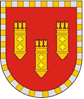 АДМИНИСТРАЦИЯ АЛАТЫРСКОГО МУНИЦИПАЛЬНОГО ОКРУГАЧУВАШСКОЙ РЕСПУБЛИКИПОСТАНОВЛЕНИЕ__.2023 № _____г. АлатырьУЛАТӐР МУНИЦИПАЛИТЕТ ОКРУГӖН АДМИНИСТРАЦИЙӖЧӐВАШ РЕСПУБЛИКИНЙЫШĂНУ__.2023 № _____Улатӑр г.Ответственный исполнитель Муниципальной программыОтдел экономики и муниципального имущества администрации Алатырского муниципального округа Чувашской Республики (далее - Отдел)Дата составления проекта муниципальной программы:Январь 2023 годаНепосредственный исполнитель муниципальной программыНачальник отдела экономики и муниципального имущества администрации Алатырского муниципального округа Чувашской Республики Игонина Оксана Николаевна (тел 8(83531)2-02-67, e-mail::alatr_smev_im1@cap.ru)Ответственный исполнитель Муниципальной программыОтдел экономики и муниципального имущества администрации Алатырского муниципального округа Чувашской Республики (далее - Отдел).Отдел экономики и муниципального имущества администрации Алатырского муниципального округа Чувашской Республики (далее - Отдел).Соисполнитель Муниципальной программыУправления по благоустройству и развитию территорий администрации Алатырского муниципального округа.Управления по благоустройству и развитию территорий администрации Алатырского муниципального округа.Участники муниципальной программыУчастники муниципальной программыФинансовый отдел администрации Алатырского муниципального округа и Муниципальные учреждения и организации Алатырского муниципального округа ( по согласованию)Подпрограммы Муниципальной программы"Управление муниципальным имуществом""Формирование эффективного муниципального сектора экономики""Управление муниципальным имуществом""Формирование эффективного муниципального сектора экономики"Цели Муниципальной программыповышение эффективности управления муниципальным имуществом Алатырского муниципального округа Чувашской Республики;оптимизация состава и структуры муниципального имущества Алатырского муниципального округа Чувашской Республикиповышение эффективности управления муниципальным имуществом Алатырского муниципального округа Чувашской Республики;оптимизация состава и структуры муниципального имущества Алатырского муниципального округа Чувашской РеспубликиЗадачи Муниципальной программысоздание условий для эффективного управления муниципальным имуществом Алатырского муниципального округа Чувашской Республики; повышение эффективности использования земельных участков и обеспечение гарантий соблюдения прав участников земельных отношений;создание единой системы учета муниципального имущества Алатырского муниципального округа Чувашской Республики;повышение эффективности использования средств бюджета Алатырского муниципального округа Чувашской Республики, обеспечение ориентации бюджетных расходов на достижение конечных социально-экономических результатов, открытости и доступности информации об исполнении бюджета Алатырского муниципального округа Чувашской Республики;обеспечение учета и мониторинга использования объектов недвижимости, в том числе земельных участков, находящихся в муниципальной собственности Алатырского муниципального округа Чувашской Республики;осуществление приватизации и реорганизации муниципальных унитарных предприятий Алатырского муниципального округа Чувашской Республики;оптимизация и повышение качества предоставления муниципальных услуг и исполнения функций отделаоказание имущественной поддержки субъектам малого и среднего предпринимательства.создание условий для эффективного управления муниципальным имуществом Алатырского муниципального округа Чувашской Республики; повышение эффективности использования земельных участков и обеспечение гарантий соблюдения прав участников земельных отношений;создание единой системы учета муниципального имущества Алатырского муниципального округа Чувашской Республики;повышение эффективности использования средств бюджета Алатырского муниципального округа Чувашской Республики, обеспечение ориентации бюджетных расходов на достижение конечных социально-экономических результатов, открытости и доступности информации об исполнении бюджета Алатырского муниципального округа Чувашской Республики;обеспечение учета и мониторинга использования объектов недвижимости, в том числе земельных участков, находящихся в муниципальной собственности Алатырского муниципального округа Чувашской Республики;осуществление приватизации и реорганизации муниципальных унитарных предприятий Алатырского муниципального округа Чувашской Республики;оптимизация и повышение качества предоставления муниципальных услуг и исполнения функций отделаоказание имущественной поддержки субъектам малого и среднего предпринимательства.Целевые индикаторы и показатели Муниципальной программыдостижение к 2036 году следующих целевых индикаторов и показателей:доля муниципального имущества Алатырского муниципального округа Чувашской Республики, вовлеченного в хозяйственный оборот,- 100,0 процентов;отношение части суммы чистой прибыли хозяйственных обществ, принадлежащим Алатырскому муниципальному округу Чувашской Республики, фактически поступившей в бюджет Алатырского муниципального округа Чувашской Республики, к части суммы чистой прибыли, подлежащей перечислению в бюджет Алатырского муниципального округа Чувашской Республики в соответствии с решением собрания депутатов в отчетном году - 100,0 процентов;доля площади земельных участков, находящихся в муниципальной собственности Алатырского муниципального округа Чувашской Республики, предоставленных в постоянное (бессрочное) пользование, безвозмездное пользование, аренду и переданных в собственность, в общей площади земельных участков, находящихся в муниципальной собственности Алатырского муниципального округа Чувашской Республики (за исключением земельных участков, изъятых из оборота и ограниченных в обороте), - 100,0 процентовдостижение к 2036 году следующих целевых индикаторов и показателей:доля муниципального имущества Алатырского муниципального округа Чувашской Республики, вовлеченного в хозяйственный оборот,- 100,0 процентов;отношение части суммы чистой прибыли хозяйственных обществ, принадлежащим Алатырскому муниципальному округу Чувашской Республики, фактически поступившей в бюджет Алатырского муниципального округа Чувашской Республики, к части суммы чистой прибыли, подлежащей перечислению в бюджет Алатырского муниципального округа Чувашской Республики в соответствии с решением собрания депутатов в отчетном году - 100,0 процентов;доля площади земельных участков, находящихся в муниципальной собственности Алатырского муниципального округа Чувашской Республики, предоставленных в постоянное (бессрочное) пользование, безвозмездное пользование, аренду и переданных в собственность, в общей площади земельных участков, находящихся в муниципальной собственности Алатырского муниципального округа Чувашской Республики (за исключением земельных участков, изъятых из оборота и ограниченных в обороте), - 100,0 процентовСроки и этапы реализации Муниципальной программы2023 - 2035 годы:1 этап - 2023 - 2025 годы;2 этап - 2026 - 2030 годы;3 этап - 2031 - 2035 годы2023 - 2035 годы:1 этап - 2023 - 2025 годы;2 этап - 2026 - 2030 годы;3 этап - 2031 - 2035 годыОбъемы финансирования Муниципальной программы с разбивкой по годам реализацииПредполагаемый общий объем финансирования Программы на 2023 - 2035 годы составит 18318500,00  рублей, в том числе:в 2023 году – 1325200,00 рублей;в 2024 году – 400000,00  рублей;в 2025 году – 400000,00  рублей;в 2026-2030 годах-3576700,00 рублей;в 2031-2035 годах-12616600,00 рублейиз них средства:бюджета Алатырского муниципального округа Чувашской Республики 18318500,00  рублей, в том числе:в 2023 году -1325200,00  рублей;в 2024 году – 400000,00  рублей;в 2025 году – 400000,00  рублей;в 2026-2030 годах-3576700,00 рублей;в 2031-2035 годах-12616600,00 рублейОбъемы финансирования Муниципальной программы подлежат ежегодному уточнению исходя из возможностей бюджета Алатырского муниципального округа Чувашской РеспубликиПредполагаемый общий объем финансирования Программы на 2023 - 2035 годы составит 18318500,00  рублей, в том числе:в 2023 году – 1325200,00 рублей;в 2024 году – 400000,00  рублей;в 2025 году – 400000,00  рублей;в 2026-2030 годах-3576700,00 рублей;в 2031-2035 годах-12616600,00 рублейиз них средства:бюджета Алатырского муниципального округа Чувашской Республики 18318500,00  рублей, в том числе:в 2023 году -1325200,00  рублей;в 2024 году – 400000,00  рублей;в 2025 году – 400000,00  рублей;в 2026-2030 годах-3576700,00 рублей;в 2031-2035 годах-12616600,00 рублейОбъемы финансирования Муниципальной программы подлежат ежегодному уточнению исходя из возможностей бюджета Алатырского муниципального округа Чувашской РеспубликиОжидаемые результаты реализации Муниципальной программыРеализация Муниципальной программы позволит:обеспечить совершенствование системы учета и мониторинга муниципального имущества Алатырского муниципального округа Чувашской Республики в единой системе учета муниципального имущества;повысить инвестиционную привлекательность Алатырского муниципального округа Чувашской Республики;увеличить доходы консолидированного бюджета Алатырского муниципального округа Чувашской Республики;оптимизировать расходы бюджета Алатырского муниципального округа Чувашской Республики, предусмотренные на содержание имущества, закрепленного на праве оперативного управления за муниципальными учреждениями Алатырского муниципального округа Чувашской Республики;создать условия для наиболее полной реализации функций муниципального управления и развития Алатырского муниципального округа Чувашской Республики;обеспечить развитие системы межведомственного информационного взаимодействия;повысить качество оказываемых муниципальных услуг и сократить сроки их предоставления.Реализация Муниципальной программы позволит:обеспечить совершенствование системы учета и мониторинга муниципального имущества Алатырского муниципального округа Чувашской Республики в единой системе учета муниципального имущества;повысить инвестиционную привлекательность Алатырского муниципального округа Чувашской Республики;увеличить доходы консолидированного бюджета Алатырского муниципального округа Чувашской Республики;оптимизировать расходы бюджета Алатырского муниципального округа Чувашской Республики, предусмотренные на содержание имущества, закрепленного на праве оперативного управления за муниципальными учреждениями Алатырского муниципального округа Чувашской Республики;создать условия для наиболее полной реализации функций муниципального управления и развития Алатырского муниципального округа Чувашской Республики;обеспечить развитие системы межведомственного информационного взаимодействия;повысить качество оказываемых муниципальных услуг и сократить сроки их предоставления.N ппЦелевой индикатор и показатель (наименование)Единица измеренияЗначения целевых индикаторов и показателей по годамЗначения целевых индикаторов и показателей по годамЗначения целевых индикаторов и показателей по годамЗначения целевых индикаторов и показателей по годамЗначения целевых индикаторов и показателей по годамN ппЦелевой индикатор и показатель (наименование)Единица измерения2023202420252026-20302031-203512345678Муниципальная программа Алатырского района "Развитие земельных и имущественных отношений"Муниципальная программа Алатырского района "Развитие земельных и имущественных отношений"Муниципальная программа Алатырского района "Развитие земельных и имущественных отношений"Муниципальная программа Алатырского района "Развитие земельных и имущественных отношений"Муниципальная программа Алатырского района "Развитие земельных и имущественных отношений"Муниципальная программа Алатырского района "Развитие земельных и имущественных отношений"Муниципальная программа Алатырского района "Развитие земельных и имущественных отношений"1.Доля муниципального имущества Алатырского муниципального округа, вовлеченного в хозяйственный оборотпроцентов100,0100,0100,0100,0100,02.Отношение части суммы чистой прибыли хозяйственных обществ, принадлежащим Алатырскому муниципальному округу, фактически поступившей в бюджет Алатырского муниципального округа, к части суммы чистой прибыли, подлежащей перечислению в бюджет Алатырского муниципального округа в соответствии с решением собрания депутатов в отчетном годупроцентов100,0100,0100,0100,0100,03.Доля площади земельных участков, находящихся в муниципальной собственности Алатырского муниципального округа, предоставленных в постоянное (бессрочное) пользование, безвозмездное пользование, аренду и переданных в собственность, в общей площади земельных участков, находящихся в муниципальной собственности Алатырского муниципального округа (за исключением земельных участков, изъятых из оборота и ограниченных в обороте)процентов99,5100,0100,0100,0100,0Подпрограмма "Управление муниципальным имуществом "Подпрограмма "Управление муниципальным имуществом "Подпрограмма "Управление муниципальным имуществом "Подпрограмма "Управление муниципальным имуществом "Подпрограмма "Управление муниципальным имуществом "Подпрограмма "Управление муниципальным имуществом "Подпрограмма "Управление муниципальным имуществом "Подпрограмма "Управление муниципальным имуществом "1.Уровень актуализации реестра муниципального имущества Алатырского муниципального округа (нарастающим итогом)процентов100,0100,0100,0100,0100,02.Доля площади земельных участков, в отношении которых зарегистрировано право собственности Алатырского муниципального округа, в общей площади земельных участков, подлежащих регистрации в муниципальную собственность Алатырского муниципального округа (нарастающим итогом)процентов100,0100,0100,0100,0100,06.Уровень актуализации кадастровой стоимости объектов недвижимости, в том числе земельных участков (нарастающим итогом)процентов100,0100,0100,0100,0100,0Подпрограмма "Формирование эффективного муниципального сектора экономики"Подпрограмма "Формирование эффективного муниципального сектора экономики"Подпрограмма "Формирование эффективного муниципального сектора экономики"Подпрограмма "Формирование эффективного муниципального сектора экономики"Подпрограмма "Формирование эффективного муниципального сектора экономики"Подпрограмма "Формирование эффективного муниципального сектора экономики"Подпрограмма "Формирование эффективного муниципального сектора экономики"Подпрограмма "Формирование эффективного муниципального сектора экономики"7.Количество муниципальных унитарных предприятий Алатырского муниципального округа, основанных на праве хозяйственного веденияединиц111118.Доля объектов недвижимого имущества казны Алатырского муниципального округа, реализованных с применением процедуры электронных торгов, в общем объеме объектов недвижимого имущества, реализованных на конкурентных торгах в соответствии с прогнозным планом (программой) приватизации муниципального имущества Алатырского муниципального округа в отчетном годупроцентов100,0100,0100,0100,0100,09.Доля объектов недвижимого имущества, в отношении которых устранены нарушения, выявленные по результатам проведения проверок муниципальных учреждений Алатырского муниципального округа в части эффективности использования таких объектов, в общем количестве выявленных неэффективно используемых объектов, находящихся в оперативном управлении муниципальных учреждений Алатырского муниципального округапроцентов85,090,095,0100,0100,010.Доля неучтенных объектов недвижимого имущества, выявленных по результатам проведения проверок муниципальных учреждений Алатырского муниципального округа, право на которые зарегистрировано, в общем количестве выявленных не учтенных муниципальными учреждениями Алатырского муниципального округа объектов недвижимого имуществапроцентов85,090,095,0100,0100,011.Доля договоров аренды объектов недвижимого имущества с просроченной более чем на 3 месяца задолженностью со стороны арендатора, по которым не поданы заявления о взыскании задолженности в судебном порядке, в общем количестве таких договоровпроцентов10,010,010,09,05,0СтатусНаименование муниципальной программы, подпрограммы муниципальной программы (основного мероприятия)Код бюджетной классификацииКод бюджетной классификацииИсточники финансированияРасходы по годам, рублейРасходы по годам, рублейРасходы по годам, рублейРасходы по годам, рублейРасходы по годам, рублейСтатусНаименование муниципальной программы, подпрограммы муниципальной программы (основного мероприятия)ГРБСЦСРИсточники финансирования2023202420252026-20302031-203512345678910Муниципальная программаРазвитие земельных и имущественных отношенийвсего1325200,00400000,00400000,003576700,0012616600,00Муниципальная программаРазвитие земельных и имущественных отношенийфедеральный бюджет0,00,00,00,00,0Муниципальная программаРазвитие земельных и имущественных отношенийреспубликанский бюджет0,00,00,00,00,0Муниципальная программаРазвитие земельных и имущественных отношений903   994А400000000бюджет Алатырского муниципального округа1325200,00400000,00400000,003576700,0012616600,00ПодпрограммаУправление муниципальным имуществомвсего1265200,00400000,00400000,03576700,0012616600,00ПодпрограммаУправление муниципальным имуществомфедеральный бюджет0,00,00,00,00,0ПодпрограммаУправление муниципальным имуществомреспубликанский бюджет0,00,00,00,00,0ПодпрограммаУправление муниципальным имуществом903994A410000000бюджет Алатырского муниципального округа1265200,00400000,00400000,03576700,0012616600,00Основное мероприятие 1Создание условий для максимального вовлечения в хозяйственный оборот муниципального имущества, в том числе земельных участковвсего1265200,00400000,00400000,03576700,0012616600,00Основное мероприятие 1Создание условий для максимального вовлечения в хозяйственный оборот муниципального имущества, в том числе земельных участковфедеральный бюджет0,00,00,00,00,0Основное мероприятие 1Создание условий для максимального вовлечения в хозяйственный оборот муниципального имущества, в том числе земельных участковреспубликанский бюджет0,00,00,00,00,0Основное мероприятие 1Создание условий для максимального вовлечения в хозяйственный оборот муниципального имущества, в том числе земельных участков903  994А410200000бюджет Алатырского муниципального округа1265200,00400000,00400000,03576700,0012616600,00МероприятиеПроведение кадастровых работ в отношении объектов капитального строительства, находящихся в муниципальной собственности, и внесение сведений в Единый государственный реестр недвижимостивсего45200,0050000,0050000,00,00,0МероприятиеПроведение кадастровых работ в отношении объектов капитального строительства, находящихся в муниципальной собственности, и внесение сведений в Единый государственный реестр недвижимостифедеральный бюджет0,00,00,00,00,0МероприятиеПроведение кадастровых работ в отношении объектов капитального строительства, находящихся в муниципальной собственности, и внесение сведений в Единый государственный реестр недвижимостиреспубликанский бюджет0,00,00,00,00,0МероприятиеПроведение кадастровых работ в отношении объектов капитального строительства, находящихся в муниципальной собственности, и внесение сведений в Единый государственный реестр недвижимости903A410273570бюджет Алатырского муниципального округа45200,0050000,0050000,00,00,0МероприятиеПроведение землеустроительных (кадастровых) работ по земельным участкам, находящимся в собственности муниципального образования, и внесение сведений в кадастр недвижимостивсего1220000,00350000,00350000,000,00,0МероприятиеПроведение землеустроительных (кадастровых) работ по земельным участкам, находящимся в собственности муниципального образования, и внесение сведений в кадастр недвижимостифедеральный бюджет0,00,00,00,00,0МероприятиеПроведение землеустроительных (кадастровых) работ по земельным участкам, находящимся в собственности муниципального образования, и внесение сведений в кадастр недвижимостиреспубликанский бюджет0,00,00,00,00,0МероприятиеПроведение землеустроительных (кадастровых) работ по земельным участкам, находящимся в собственности муниципального образования, и внесение сведений в кадастр недвижимости903A410277590бюджет Алатырского муниципального округа100000,0050000,0050000,000,00,0МероприятиеПроведение землеустроительных (кадастровых) работ по земельным участкам, находящимся в собственности муниципального образования, и внесение сведений в кадастр недвижимости  994A410277590бюджет Алатырского муниципального округа1120000,0030000,00300000,000,00,0ПодпрограммаФормирование эффективного муниципального сектора экономики"всего         60000,000,00,00,00,0ПодпрограммаФормирование эффективного муниципального сектора экономики"федеральный бюджет0,00,00,00,00,0ПодпрограммаФормирование эффективного муниципального сектора экономики"республиканский бюджет0,00,00,00,00,0ПодпрограммаФормирование эффективного муниципального сектора экономики"903А420000000бюджет Алатырского муниципального округа60000,0000,00,00,00,0Основное мероприятиеЭффективное управление муниципальным имуществом903A420200000всего60000,000,00,00,00,0Основное мероприятиеЭффективное управление муниципальным имуществом903A420200000федеральный бюджет0,00,00,00,00,0Основное мероприятиеЭффективное управление муниципальным имуществом903A420200000республиканский бюджет0,00,00,00,00,0Основное мероприятиеЭффективное управление муниципальным имуществом903A420200000бюджет Алатырского муниципального округа60000,000,00,00,00,0МероприятиеВовлечение в хозяйственный оборот объектов казны Чувашской Республики на условиях приоритетности рыночных механизмов и прозрачности процедур передачи объектов в пользование903А420273610всего60000,000,00,00,00,0МероприятиеВовлечение в хозяйственный оборот объектов казны Чувашской Республики на условиях приоритетности рыночных механизмов и прозрачности процедур передачи объектов в пользование903А420273610федеральный бюджет0,00,00,00,00,0МероприятиеВовлечение в хозяйственный оборот объектов казны Чувашской Республики на условиях приоритетности рыночных механизмов и прозрачности процедур передачи объектов в пользование903А420273610республиканский бюджет0,00,00,00,00,0МероприятиеВовлечение в хозяйственный оборот объектов казны Чувашской Республики на условиях приоритетности рыночных механизмов и прозрачности процедур передачи объектов в пользование903А420273610бюджет Алатырского муниципального округа60000,000,00,00,00,0Ответственный исполнитель подпрограммыОтдел экономики и муниципального имущества администрация Алатырского муниципального округа Чувашской Республики (далее - Отдел)Соисполнитель подпрограммыУправления по благоустройству и развитию территорий и муниципальные учреждения и организации Алатырского муниципального округа ( по согласованию).Цели подпрограммыповышение эффективности управления муниципальным имуществом Алатырского муниципального округа Чувашской Республики;создание полных и актуальных сведений об объектах недвижимости и информационное наполнение государственного кадастра недвижимостиЗадачи подпрограммы-создание условий для эффективного управления муниципальным имуществом Алатырского муниципального округа Чувашской Республики;-создание единой системы учета муниципального имущества Алатырского муниципального округа Чувашской Республики и муниципального имущества;-повышение эффективности использования земельных участков и обеспечение гарантий соблюдения прав участников земельных отношений;-обеспечение учета и мониторинга использования объектов недвижимости, в том числе земельных участков, находящихся в муниципальной собственности Алатырского муниципального округа Чувашской РеспубликиЦелевые индикаторы и показатели подпрограммыдостижение к 2036 году следующих целевых индикаторов и показателей:-уровень актуализации реестра муниципального имущества Алатырского муниципального округа Чувашской Республики - 100,0 процентов (нарастающим итогом);-доля площади земельных участков, в отношении которых зарегистрировано право собственности Алатырского муниципального округа Чувашской Республики, в общей площади земельных участков, подлежащих регистрации в муниципальную собственность Алатырского  муниципального округа Чувашской Республики, - 100,0 процентов (нарастающим итогом);-уровень актуализации кадастровой стоимости объектов недвижимости, в том числе земельных участков, - 100,0 процентов (нарастающим итогом)Сроки и этапы реализации подпрограммы2023 - 2035 годы:1 этап - 2023 - 2025 годы;2 этап - 2026 - 2030 годы;3 этап - 2031 - 2035 годыОбъемы финансирования подпрограммы с разбивкой по годам реализацииПредполагаемый общий объем финансирования подпрограммы на 2023 - 2025 годы составит 18258500,00 рублей, в том числе:в 2023 году – 1265200,00  рублей;в 2024 году – 400000,00  рублей;в 2025 году – 400000,0  рублей;в 2026 - 2030 годах -3576700,00  рублей;в 2031 - 2035 годах – 12616600,00 рублейиз них средства:бюджета Алатырского муниципального округа Чувашской Республики –.18258500,00  рублей, в том числе:в 2023 году – 1265200  рублей;в 2024 году – 400000,00  рублей;в 2025 году – 400000,00  рублей;в 2026 - 2030 годах -3576700,00  рублей;в 2031 - 2035 годах -12616600,00 рублейОбъемы финансирования подпрограммы подлежат ежегодному уточнению исходя из возможностей бюджета Алатырского муниципального округа Чувашской РеспубликиОжидаемые результаты реализации подпрограммыреализация подпрограммы позволит:-обеспечить совершенствование системы учета и мониторинга муниципального имущества Алатырского муниципального округа Чувашской Республики в единой системе учета муниципального имущества Алатырского муниципального округа Чувашской Республики;-увеличить доходы консолидированного бюджета Алатырского муниципального округа Чувашской Республики;-оптимизировать расходы бюджета Алатырского муниципального округа Чувашской Республики, предусмотренные на содержание имущества, закрепленного на праве оперативного управления за муниципальными учреждениями Алатырского муниципального округа Чувашской Республики;-обеспечить актуализацию налогооблагаемой базы в отношении объектов капитального строительства и земельных участков;повысить инвестиционную привлекательность Алатырского муниципального округа Чувашской Республики;-создать условия для наиболее полной реализации функций муниципального управления и развития Алатырского муниципального округа Чувашской Республики;-повысить качество оказываемых муниципальных услуг и сократить сроки их предоставления.СтатусНаименование подпрограммы муниципальной программы Алатырского муниципального округа, (программы, основного мероприятия, мероприятия)Задачи подпрограммы муниципальной программы Алатырского муниципального округаЗадачи подпрограммы муниципальной программы Алатырского муниципального округаОтветственный исполнитель, соисполнитель, участникиКод бюджетной классификацииКод бюджетной классификацииКод бюджетной классификацииКод бюджетной классификацииИсточники финансированияРасходы по годам,  рублейРасходы по годам,  рублейРасходы по годам,  рублейРасходы по годам,  рублейРасходы по годам,  рублейРасходы по годам,  рублейРасходы по годам,  рублейРасходы по годам,  рублейРасходы по годам,  рублейРасходы по годам,  рублейРасходы по годам,  рублейРасходы по годам,  рублейРасходы по годам,  рублейРасходы по годам,  рублейРасходы по годам,  рублейРасходы по годам,  рублейРасходы по годам,  рублейРасходы по годам,  рублейРасходы по годам,  рублейРасходы по годам,  рублейРасходы по годам,  рублейРасходы по годам,  рублейРасходы по годам,  рублейРасходы по годам,  рублейСтатусНаименование подпрограммы муниципальной программы Алатырского муниципального округа, (программы, основного мероприятия, мероприятия)Задачи подпрограммы муниципальной программы Алатырского муниципального округаЗадачи подпрограммы муниципальной программы Алатырского муниципального округаОтветственный исполнитель, соисполнитель, участникиглавный распорядитель бюджетных средствраздел, подразделцелевая статья расходовгруппа (подгруппа) вида расходовИсточники финансирования202320232024202420242024202420242025202520252025202520252026 - 20302026 - 20302026 - 20302026 - 20302026 - 20302031 - 20352031 - 20352031 - 20352031 - 20352031 - 20351233456789101011111111111112121212121213131313131414141414Подпрограмма"Управление муниципальным имуществом"создание условий для эффективного управления муниципальным имуществом Алатырского муниципального округа;создание единой системы учета государственного имущества Чувашской Республики и муниципального имущества;повышение эффективности использования земельных участков и обеспечение гарантий соблюдения прав участников земельных отношений;обеспечение учета и мониторинга использования объектов недвижимости, в том числе земельных участков, находящихся в муниципальной собственности Алатырского муниципального округа;формирование оптимального муниципального сектора экономики Алатырского муниципального округасоздание условий для эффективного управления муниципальным имуществом Алатырского муниципального округа;создание единой системы учета государственного имущества Чувашской Республики и муниципального имущества;повышение эффективности использования земельных участков и обеспечение гарантий соблюдения прав участников земельных отношений;обеспечение учета и мониторинга использования объектов недвижимости, в том числе земельных участков, находящихся в муниципальной собственности Алатырского муниципального округа;формирование оптимального муниципального сектора экономики Алатырского муниципального округаответственный исполнитель – отдел экономики и муниципального имущества, Управление по благоустройству и развитию территорий, финансовый отдел администрации Алатырского муниципального округа,  и Муниципальные учреждения и организации Алатырского муниципального округа ( по согласованию).Всего:1265200,001265200,00400000,00400000,00400000,00400000,00400000,00400000,00400000,00400000,00400000,00400000,00400000,00400000,003576700,003576700,003576700,003576700,003576700,0012616600,0012616600,0012616600,0012616600,0012616600,00Подпрограмма"Управление муниципальным имуществом"создание условий для эффективного управления муниципальным имуществом Алатырского муниципального округа;создание единой системы учета государственного имущества Чувашской Республики и муниципального имущества;повышение эффективности использования земельных участков и обеспечение гарантий соблюдения прав участников земельных отношений;обеспечение учета и мониторинга использования объектов недвижимости, в том числе земельных участков, находящихся в муниципальной собственности Алатырского муниципального округа;формирование оптимального муниципального сектора экономики Алатырского муниципального округасоздание условий для эффективного управления муниципальным имуществом Алатырского муниципального округа;создание единой системы учета государственного имущества Чувашской Республики и муниципального имущества;повышение эффективности использования земельных участков и обеспечение гарантий соблюдения прав участников земельных отношений;обеспечение учета и мониторинга использования объектов недвижимости, в том числе земельных участков, находящихся в муниципальной собственности Алатырского муниципального округа;формирование оптимального муниципального сектора экономики Алатырского муниципального округаответственный исполнитель – отдел экономики и муниципального имущества, Управление по благоустройству и развитию территорий, финансовый отдел администрации Алатырского муниципального округа,  и Муниципальные учреждения и организации Алатырского муниципального округа ( по согласованию).903  9940412А410000000Бюджет Алатырского муниципального округа1265200,001265200,00400000,00400000,00400000,00400000,00400000,00400000,00400000,00400000,00400000,00400000,00400000,00400000,003576700,003576700,003576700,003576700,003576700,0012616600,0012616600,0012616600,0012616600,0012616600,00Подпрограмма"Управление муниципальным имуществом"создание условий для эффективного управления муниципальным имуществом Алатырского муниципального округа;создание единой системы учета государственного имущества Чувашской Республики и муниципального имущества;повышение эффективности использования земельных участков и обеспечение гарантий соблюдения прав участников земельных отношений;обеспечение учета и мониторинга использования объектов недвижимости, в том числе земельных участков, находящихся в муниципальной собственности Алатырского муниципального округа;формирование оптимального муниципального сектора экономики Алатырского муниципального округасоздание условий для эффективного управления муниципальным имуществом Алатырского муниципального округа;создание единой системы учета государственного имущества Чувашской Республики и муниципального имущества;повышение эффективности использования земельных участков и обеспечение гарантий соблюдения прав участников земельных отношений;обеспечение учета и мониторинга использования объектов недвижимости, в том числе земельных участков, находящихся в муниципальной собственности Алатырского муниципального округа;формирование оптимального муниципального сектора экономики Алатырского муниципального округаответственный исполнитель – отдел экономики и муниципального имущества, Управление по благоустройству и развитию территорий, финансовый отдел администрации Алатырского муниципального округа,  и Муниципальные учреждения и организации Алатырского муниципального округа ( по согласованию).Цель "Создание полных и актуальных сведений об объектах недвижимости и информационное наполнение государственного кадастра недвижимости"Цель "Создание полных и актуальных сведений об объектах недвижимости и информационное наполнение государственного кадастра недвижимости"Цель "Создание полных и актуальных сведений об объектах недвижимости и информационное наполнение государственного кадастра недвижимости"Цель "Создание полных и актуальных сведений об объектах недвижимости и информационное наполнение государственного кадастра недвижимости"Цель "Создание полных и актуальных сведений об объектах недвижимости и информационное наполнение государственного кадастра недвижимости"Цель "Создание полных и актуальных сведений об объектах недвижимости и информационное наполнение государственного кадастра недвижимости"Цель "Создание полных и актуальных сведений об объектах недвижимости и информационное наполнение государственного кадастра недвижимости"Цель "Создание полных и актуальных сведений об объектах недвижимости и информационное наполнение государственного кадастра недвижимости"Цель "Создание полных и актуальных сведений об объектах недвижимости и информационное наполнение государственного кадастра недвижимости"Цель "Создание полных и актуальных сведений об объектах недвижимости и информационное наполнение государственного кадастра недвижимости"Цель "Создание полных и актуальных сведений об объектах недвижимости и информационное наполнение государственного кадастра недвижимости"Основное мероприятие 1Создание единой системы учета государственного имущества Чувашской Республики и муниципального имуществаСоздание единой системы учета государственного имущества Чувашской Республики и муниципального имуществасоздание единой системы учета государственного имущества Чувашской Республики и муниципального имущества; обеспечение учета и мониторинга использования объектов недвижимости, в том числе земельных участков, находящихся в муниципальной собственности Алатырского муниципального округаответственный исполнитель - отдел экономики и муниципального имуществавсего0,00,00,00,00,00,00,00,00,00,00,00,00,00,00,00,00,00,00,00,00,00,00,00,0Основное мероприятие 1Создание единой системы учета государственного имущества Чувашской Республики и муниципального имуществаСоздание единой системы учета государственного имущества Чувашской Республики и муниципального имуществасоздание единой системы учета государственного имущества Чувашской Республики и муниципального имущества; обеспечение учета и мониторинга использования объектов недвижимости, в том числе земельных участков, находящихся в муниципальной собственности Алатырского муниципального округаответственный исполнитель - отдел экономики и муниципального имущества9030412А410100000бюджет Алатырского муниципального округа0,00,00,00,00,00,00,00,00,00,00,00,00,00,00,00,00,00,00,00,00,00,00,00,0Целевые индикаторы и показатели подпрограммы, увязанные с основным мероприятием 1Уровень актуализации реестра муниципального имущества Алатырского муниципального округа, процентов (нарастающим итогом)Уровень актуализации реестра муниципального имущества Алатырского муниципального округа, процентов (нарастающим итогом)Уровень актуализации реестра муниципального имущества Алатырского муниципального округа, процентов (нарастающим итогом)Уровень актуализации реестра муниципального имущества Алатырского муниципального округа, процентов (нарастающим итогом)Уровень актуализации реестра муниципального имущества Алатырского муниципального округа, процентов (нарастающим итогом)Уровень актуализации реестра муниципального имущества Алатырского муниципального округа, процентов (нарастающим итогом)Уровень актуализации реестра муниципального имущества Алатырского муниципального округа, процентов (нарастающим итогом)Уровень актуализации реестра муниципального имущества Алатырского муниципального округа, процентов (нарастающим итогом)Уровень актуализации реестра муниципального имущества Алатырского муниципального округа, процентов (нарастающим итогом)100100100100100100100100100100100100100100100100100100100100100100100100Целевые индикаторы и показатели подпрограммы, увязанные с основным мероприятием 1Доля площади земельных участков, в отношении которых зарегистрировано право собственности Алатырского муниципального округа Чувашской Республики, в общей площади земельных участков, подлежащих регистрации в муниципальную собственность Алатырского муниципального округа Чувашской Республики, процентов (нарастающим итогом)Доля площади земельных участков, в отношении которых зарегистрировано право собственности Алатырского муниципального округа Чувашской Республики, в общей площади земельных участков, подлежащих регистрации в муниципальную собственность Алатырского муниципального округа Чувашской Республики, процентов (нарастающим итогом)Доля площади земельных участков, в отношении которых зарегистрировано право собственности Алатырского муниципального округа Чувашской Республики, в общей площади земельных участков, подлежащих регистрации в муниципальную собственность Алатырского муниципального округа Чувашской Республики, процентов (нарастающим итогом)Доля площади земельных участков, в отношении которых зарегистрировано право собственности Алатырского муниципального округа Чувашской Республики, в общей площади земельных участков, подлежащих регистрации в муниципальную собственность Алатырского муниципального округа Чувашской Республики, процентов (нарастающим итогом)Доля площади земельных участков, в отношении которых зарегистрировано право собственности Алатырского муниципального округа Чувашской Республики, в общей площади земельных участков, подлежащих регистрации в муниципальную собственность Алатырского муниципального округа Чувашской Республики, процентов (нарастающим итогом)Доля площади земельных участков, в отношении которых зарегистрировано право собственности Алатырского муниципального округа Чувашской Республики, в общей площади земельных участков, подлежащих регистрации в муниципальную собственность Алатырского муниципального округа Чувашской Республики, процентов (нарастающим итогом)Доля площади земельных участков, в отношении которых зарегистрировано право собственности Алатырского муниципального округа Чувашской Республики, в общей площади земельных участков, подлежащих регистрации в муниципальную собственность Алатырского муниципального округа Чувашской Республики, процентов (нарастающим итогом)Доля площади земельных участков, в отношении которых зарегистрировано право собственности Алатырского муниципального округа Чувашской Республики, в общей площади земельных участков, подлежащих регистрации в муниципальную собственность Алатырского муниципального округа Чувашской Республики, процентов (нарастающим итогом)Доля площади земельных участков, в отношении которых зарегистрировано право собственности Алатырского муниципального округа Чувашской Республики, в общей площади земельных участков, подлежащих регистрации в муниципальную собственность Алатырского муниципального округа Чувашской Республики, процентов (нарастающим итогом)100100100100100100100100100100100100100100100100100100100100100100100100Мероприятие 1.1Материально-техническое обеспечение базы данных о муниципальном имуществе, включая обеспечение архивного хранения бумажных документовМатериально-техническое обеспечение базы данных о муниципальном имуществе, включая обеспечение архивного хранения бумажных документовответственный исполнитель - отдел экономики и муниципального имуществаxвсего0,00,00,00,00,00,00,00,00,00,00,00,00,00,00,00,00,00,00,00,00,00,00,00,0Мероприятие 1.1Материально-техническое обеспечение базы данных о муниципальном имуществе, включая обеспечение архивного хранения бумажных документовМатериально-техническое обеспечение базы данных о муниципальном имуществе, включая обеспечение архивного хранения бумажных документовответственный исполнитель - отдел экономики и муниципального имущества9030412А410173510244бюджет Алатырского муниципального округа0,00,00,00,00,00,00,00,00,00,00,00,00,00,00,00,00,00,00,00,00,00,00,00,0Мероприятие 1.2Сопровождение и информационное наполнение автоматизированной информационной системы управления и распоряжения муниципальным имуществомСопровождение и информационное наполнение автоматизированной информационной системы управления и распоряжения муниципальным имуществомответственный исполнитель - отдел экономики и муниципального имуществаxвсего0,00,00,00,00,00,00,00,00,00,00,00,00,00,00,00,00,00,00,00,00,00,00,00,0Мероприятие 1.2Сопровождение и информационное наполнение автоматизированной информационной системы управления и распоряжения муниципальным имуществомСопровождение и информационное наполнение автоматизированной информационной системы управления и распоряжения муниципальным имуществомответственный исполнитель - отдел экономики и муниципального имущества9030412А410173640244бюджет Алатырского муниципального округа0,00,00,00,00,00,00,00,00,00,00,00,00,00,00,00,00,00,00,00,00,00,00,00,0Цель "Повышение эффективности управления муниципальным имуществом Алатырского муниципального округа Чувашской Республики"Цель "Повышение эффективности управления муниципальным имуществом Алатырского муниципального округа Чувашской Республики"Цель "Повышение эффективности управления муниципальным имуществом Алатырского муниципального округа Чувашской Республики"Цель "Повышение эффективности управления муниципальным имуществом Алатырского муниципального округа Чувашской Республики"Цель "Повышение эффективности управления муниципальным имуществом Алатырского муниципального округа Чувашской Республики"Цель "Повышение эффективности управления муниципальным имуществом Алатырского муниципального округа Чувашской Республики"Цель "Повышение эффективности управления муниципальным имуществом Алатырского муниципального округа Чувашской Республики"Цель "Повышение эффективности управления муниципальным имуществом Алатырского муниципального округа Чувашской Республики"Цель "Повышение эффективности управления муниципальным имуществом Алатырского муниципального округа Чувашской Республики"Цель "Повышение эффективности управления муниципальным имуществом Алатырского муниципального округа Чувашской Республики"Цель "Повышение эффективности управления муниципальным имуществом Алатырского муниципального округа Чувашской Республики"Цель "Повышение эффективности управления муниципальным имуществом Алатырского муниципального округа Чувашской Республики"Цель "Повышение эффективности управления муниципальным имуществом Алатырского муниципального округа Чувашской Республики"Цель "Повышение эффективности управления муниципальным имуществом Алатырского муниципального округа Чувашской Республики"Цель "Повышение эффективности управления муниципальным имуществом Алатырского муниципального округа Чувашской Республики"Цель "Повышение эффективности управления муниципальным имуществом Алатырского муниципального округа Чувашской Республики"Цель "Повышение эффективности управления муниципальным имуществом Алатырского муниципального округа Чувашской Республики"Цель "Повышение эффективности управления муниципальным имуществом Алатырского муниципального округа Чувашской Республики"Цель "Повышение эффективности управления муниципальным имуществом Алатырского муниципального округа Чувашской Республики"Цель "Повышение эффективности управления муниципальным имуществом Алатырского муниципального округа Чувашской Республики"Цель "Повышение эффективности управления муниципальным имуществом Алатырского муниципального округа Чувашской Республики"Цель "Повышение эффективности управления муниципальным имуществом Алатырского муниципального округа Чувашской Республики"Цель "Повышение эффективности управления муниципальным имуществом Алатырского муниципального округа Чувашской Республики"Цель "Повышение эффективности управления муниципальным имуществом Алатырского муниципального округа Чувашской Республики"Цель "Повышение эффективности управления муниципальным имуществом Алатырского муниципального округа Чувашской Республики"Цель "Повышение эффективности управления муниципальным имуществом Алатырского муниципального округа Чувашской Республики"Цель "Повышение эффективности управления муниципальным имуществом Алатырского муниципального округа Чувашской Республики"Цель "Повышение эффективности управления муниципальным имуществом Алатырского муниципального округа Чувашской Республики"Цель "Повышение эффективности управления муниципальным имуществом Алатырского муниципального округа Чувашской Республики"Цель "Повышение эффективности управления муниципальным имуществом Алатырского муниципального округа Чувашской Республики"Цель "Повышение эффективности управления муниципальным имуществом Алатырского муниципального округа Чувашской Республики"Цель "Повышение эффективности управления муниципальным имуществом Алатырского муниципального округа Чувашской Республики"Цель "Повышение эффективности управления муниципальным имуществом Алатырского муниципального округа Чувашской Республики"Цель "Повышение эффективности управления муниципальным имуществом Алатырского муниципального округа Чувашской Республики"Основное мероприятие 2Создание условий для максимального вовлечения в хозяйственный оборот муниципального имущества, в том числе земельных участковСоздание условий для максимального вовлечения в хозяйственный оборот муниципального имущества, в том числе земельных участковсоздание условий для эффективного управления муниципальным имуществом Алатырского муниципального округа;повышение эффективности использования земельных участков и обеспечение гарантий соблюдения прав участников земельных отношений;формирование оптимального муниципального сектора экономики Алатырского муниципального округаответственный исполнитель – отдел- отдел экономики и муниципального имущества, Управление по благоустройству и развитию территорийвсего1265200,001265200,001265200,001265200,00400000,00400000,00400000,00400000,00400000,00400000,00400000,00400000,00400000,00400000,00400000,00400000,003576700,003576700,003576700,003576700,0012616600,0012616600,0012616600,0012616600,00Основное мероприятие 2Создание условий для максимального вовлечения в хозяйственный оборот муниципального имущества, в том числе земельных участковСоздание условий для максимального вовлечения в хозяйственный оборот муниципального имущества, в том числе земельных участковсоздание условий для эффективного управления муниципальным имуществом Алатырского муниципального округа;повышение эффективности использования земельных участков и обеспечение гарантий соблюдения прав участников земельных отношений;формирование оптимального муниципального сектора экономики Алатырского муниципального округаответственный исполнитель – отдел- отдел экономики и муниципального имущества, Управление по благоустройству и развитию территорий9030412А410200000бюджет Алатырского муниципального округа145200,00145200,00145200,00145200,00100000,00100000,00100000,00100000,00100000,00100000,00100000,00100000,00100000,00100000,00100000,00100000,001200000,001200000,001200000,001200000,005600000,005600000,005600000,005600000,00Основное мероприятие 2Создание условий для максимального вовлечения в хозяйственный оборот муниципального имущества, в том числе земельных участковСоздание условий для максимального вовлечения в хозяйственный оборот муниципального имущества, в том числе земельных участковсоздание условий для эффективного управления муниципальным имуществом Алатырского муниципального округа;повышение эффективности использования земельных участков и обеспечение гарантий соблюдения прав участников земельных отношений;формирование оптимального муниципального сектора экономики Алатырского муниципального округаответственный исполнитель – отдел- отдел экономики и муниципального имущества, Управление по благоустройству и развитию территорий 9940412А410200000бюджет Алатырского муниципального округа1120000,001120000,001120000,001120000,00300000,00300000,00300000,00300000,00300000,00300000,00300000,00300000,00300000,00300000,00300000,00300000,002376700,002376700,002376700,002376700,007016600,007016600,007016600,007016600,00Основное мероприятие 2Создание условий для максимального вовлечения в хозяйственный оборот муниципального имущества, в том числе земельных участковСоздание условий для максимального вовлечения в хозяйственный оборот муниципального имущества, в том числе земельных участковсоздание условий для эффективного управления муниципальным имуществом Алатырского муниципального округа;повышение эффективности использования земельных участков и обеспечение гарантий соблюдения прав участников земельных отношений;формирование оптимального муниципального сектора экономики Алатырского муниципального округаответственный исполнитель – отдел- отдел экономики и муниципального имущества, Управление по благоустройству и развитию территорийбюджет Алатырского муниципального округа1120000,001120000,001120000,001120000,00300000,00300000,00300000,00300000,00300000,00300000,00300000,00300000,00300000,00300000,00300000,00300000,002376700,002376700,002376700,002376700,007016600,007016600,007016600,007016600,00Целевой индикатор и показатель подпрограммы, увязанные с основным мероприятием 2Уровень актуализации кадастровой стоимости объектов недвижимости, в том числе земельных участков, процентов (нарастающим итогом)Уровень актуализации кадастровой стоимости объектов недвижимости, в том числе земельных участков, процентов (нарастающим итогом)Уровень актуализации кадастровой стоимости объектов недвижимости, в том числе земельных участков, процентов (нарастающим итогом)Уровень актуализации кадастровой стоимости объектов недвижимости, в том числе земельных участков, процентов (нарастающим итогом)Уровень актуализации кадастровой стоимости объектов недвижимости, в том числе земельных участков, процентов (нарастающим итогом)Уровень актуализации кадастровой стоимости объектов недвижимости, в том числе земельных участков, процентов (нарастающим итогом)Уровень актуализации кадастровой стоимости объектов недвижимости, в том числе земельных участков, процентов (нарастающим итогом)Уровень актуализации кадастровой стоимости объектов недвижимости, в том числе земельных участков, процентов (нарастающим итогом)Уровень актуализации кадастровой стоимости объектов недвижимости, в том числе земельных участков, процентов (нарастающим итогом)100100100100100100100100100100100100100100100100100100100100100100100100Мероприятие 2.1Проведение кадастровых работ в отношении объектов капитального строительства, находящихся в муниципальной собственности Алатырского муниципального округа и внесение сведений в Единый государственный реестр недвижимостиПроведение кадастровых работ в отношении объектов капитального строительства, находящихся в муниципальной собственности Алатырского муниципального округа и внесение сведений в Единый государственный реестр недвижимостиПроведение кадастровых работ в отношении объектов капитального строительства, находящихся в муниципальной собственности Алатырского муниципального округа и внесение сведений в Единый государственный реестр недвижимостиответственный исполнитель - отдел экономики и муниципального имуществаxвсего45200,0045200,0045200,0045200,0050000,0050000,0050000,0050000,0050000,0050000,0050000,0050000,0050000,0050000,0050000,0050000,000,00,00,00,00,00,00,00,0Мероприятие 2.1Проведение кадастровых работ в отношении объектов капитального строительства, находящихся в муниципальной собственности Алатырского муниципального округа и внесение сведений в Единый государственный реестр недвижимостиПроведение кадастровых работ в отношении объектов капитального строительства, находящихся в муниципальной собственности Алатырского муниципального округа и внесение сведений в Единый государственный реестр недвижимостиПроведение кадастровых работ в отношении объектов капитального строительства, находящихся в муниципальной собственности Алатырского муниципального округа и внесение сведений в Единый государственный реестр недвижимостиответственный исполнитель - отдел экономики и муниципального имущества9030412А410273570244бюджет Алатырского муниципального округа45200,0045200,0045200,0045200,0050000,0050000,0050000,0050000,0050000,0050000,0050000,0050000,0050000,0050000,0050000,0050000,000,00,00,00,00,00,00,00,0Мероприятие 2.2Осуществление работ по государственной кадастровой оценке объектов капитального строительства, расположенных на территории Алатырского муниципального округаОсуществление работ по государственной кадастровой оценке объектов капитального строительства, расположенных на территории Алатырского муниципального округаОсуществление работ по государственной кадастровой оценке объектов капитального строительства, расположенных на территории Алатырского муниципального округаответственный исполнитель - отдел экономики и муниципального имуществаxxxxвсего0,00,00,00,00,00,00,00,00,00,00,00,00,00,00,00,00,00,00,00,00,00,00,00,0Мероприятие 2.2Осуществление работ по государственной кадастровой оценке объектов капитального строительства, расположенных на территории Алатырского муниципального округаОсуществление работ по государственной кадастровой оценке объектов капитального строительства, расположенных на территории Алатырского муниципального округаОсуществление работ по государственной кадастровой оценке объектов капитального строительства, расположенных на территории Алатырского муниципального округаответственный исполнитель - отдел экономики и муниципального имущества9030412А410273650244бюджет Алатырского муниципального округа0,00,00,00,00,00,00,00,00,00,00,00,00,00,00,00,00,00,00,00,00,00,00,00,0Мероприятие 2.3Формирование земельных участков, предназначенных для предоставления многодетным семьям в собственность бесплатноФормирование земельных участков, предназначенных для предоставления многодетным семьям в собственность бесплатноФормирование земельных участков, предназначенных для предоставления многодетным семьям в собственность бесплатноответственный исполнитель - экономики и муниципального имуществаxxxxвсего0,00,00,00,00,00,00,00,00,00,00,00,00,00,00,00,00,00,00,00,00,00,00,00,0Мероприятие 2.3Формирование земельных участков, предназначенных для предоставления многодетным семьям в собственность бесплатноФормирование земельных участков, предназначенных для предоставления многодетным семьям в собственность бесплатноФормирование земельных участков, предназначенных для предоставления многодетным семьям в собственность бесплатноответственный исполнитель - экономики и муниципального имущества9030412А410274790244бюджет Алатырского муниципального округа0,00,00,00,00,00,00,00,00,00,00,00,00,00,00,00,00,00,00,00,00,00,00,00,0Мероприятие 2.4Обеспечение реализации полномочий по техническому учету, технической инвентаризации и определению кадастровой стоимости объектов недвижимости, а также мониторингу и обработке данных рынка недвижимостиОбеспечение реализации полномочий по техническому учету, технической инвентаризации и определению кадастровой стоимости объектов недвижимости, а также мониторингу и обработке данных рынка недвижимостиответственный исполнитель - отдел экономики и муниципального имуществаxвсего0,00,00,00,00,00,00,00,00,00,00,00,00,00,00,00,00,00,00,00,00,00,00,00,0Мероприятие 2.4Обеспечение реализации полномочий по техническому учету, технической инвентаризации и определению кадастровой стоимости объектов недвижимости, а также мониторингу и обработке данных рынка недвижимостиОбеспечение реализации полномочий по техническому учету, технической инвентаризации и определению кадастровой стоимости объектов недвижимости, а также мониторингу и обработке данных рынка недвижимостиответственный исполнитель - отдел экономики и муниципального имущества9030412А410276120244бюджет Алатырского муниципального округа0,00,00,00,00,00,00,00,00,00,00,00,00,00,00,00,00,00,00,00,00,00,00,00,0Мероприятие 2.5Проведение землеустроительных (кадастровых) работ по земельным участкам, находящимся в собственности муниципального образования, и внесение сведений в кадастр недвижимостиПроведение землеустроительных (кадастровых) работ по земельным участкам, находящимся в собственности муниципального образования, и внесение сведений в кадастр недвижимостиответственный исполнитель - экономики и муниципального имущества, Управление по благоустройству и развитию территорийxxxxвсего1220000,001220000,001220000,001220000,001220000,00350000,00350000,00350000,00350000,00350000,00350000,00350000,00350000,00350000,00350000,00350000,00350000,003576700,003576700,003576700,003576700,003576700,003576700,0012616600,00Мероприятие 2.5Проведение землеустроительных (кадастровых) работ по земельным участкам, находящимся в собственности муниципального образования, и внесение сведений в кадастр недвижимостиПроведение землеустроительных (кадастровых) работ по земельным участкам, находящимся в собственности муниципального образования, и внесение сведений в кадастр недвижимостиответственный исполнитель - экономики и муниципального имущества, Управление по благоустройству и развитию территорий9030412А410277590бюджет Алатырского муниципального округа100000,00100000,00100000,00100000,00100000,0050000,0050000,0050000,0050000,0050000,0050000,0050000,0050000,0050000,0050000,0050000,0050000,001200000,001200000,001200000,001200000,001200000,001200000,005600000,00Мероприятие 2.5Проведение землеустроительных (кадастровых) работ по земельным участкам, находящимся в собственности муниципального образования, и внесение сведений в кадастр недвижимостиПроведение землеустроительных (кадастровых) работ по земельным участкам, находящимся в собственности муниципального образования, и внесение сведений в кадастр недвижимостиответственный исполнитель - экономики и муниципального имущества, Управление по благоустройству и развитию территорий9940412А410277590бюджет Алатырского муниципального округа1120000,001120000,001120000,001120000,001120000,00300000,00300000,00300000,00300000,00300000,00300000,00300000,00300000,00300000,00300000,00300000,00300000,002376700,002376700,002376700,002376700,002376700,002376700,007016600,00Ответственный исполнитель подпрограммыОтдел экономики и муниципального имущества администрация Алатырского муниципального округа Чувашской Республики (далее - Отдел)Соисполнитель подпрограммыУправления по благоустройству и развитию территорий и муниципальные учреждения и организации Алатырского муниципального округа ( по согласованию).Цели подпрограммы- обеспечение эффективного функционирования муниципального сектора экономики Алатырского муниципального округа Чувашской Республики;-оптимизация состава и структуры муниципального имущества Алатырского муниципального округа Чувашской РеспубликиЗадачи подпрограммы-создание условий для эффективного управления муниципальным имуществом Алатырского муниципального округа Чувашской Республики;-повышение эффективности использования средств местного бюджета Алатырского муниципального округа Чувашской Республики, обеспечение ориентации бюджетных расходов на достижение конечных социально-экономических результатов, открытости и доступности информации об исполнении местного бюджета Алатырского муниципального округа Чувашской Республики;-осуществление приватизации и реорганизации муниципальных унитарных предприятий Алатырского муниципального округа Чувашской Республики;-оптимизация и повышение качества предоставления муниципальных услуг и исполнения функций ОтделаЦелевые индикаторы и показатели подпрограммыдостижение к 2036 году следующих целевых индикаторов и показателей:- количество муниципальных унитарных предприятий Алатырского муниципального округа Чувашской Республики, основанных на праве хозяйственного ведения, - 0 единицы;-доля объектов недвижимого имущества казны Алатырского муниципального округа Чувашской Республики, реализованных с применением процедуры электронных торгов, в общем объеме объектов недвижимого имущества, реализованных на конкурентных торгах в соответствии с прогнозным планом (программой) приватизации муниципального имущества Алатырского муниципального округа Чувашской Республики в отчетном году, - 100,0 процентов;-обеспечение контроля за эффективным использованием и сохранностью муниципального имущества Алатырского муниципального округа Чувашской Республики - 60,0 процентов;-доля объектов недвижимого имущества, в отношении которых устранены нарушения, выявленные по результатам проведения проверок муниципальных учреждений Алатырского муниципального округа Чувашской Республики в части эффективности использования таких объектов, в общем количестве выявленных неэффективно используемых объектов, находящихся в оперативном управлении муниципальных учреждений Алатырского муниципального округа Чувашской Республики, - 100,0 процентов;-доля неучтенных объектов недвижимого имущества, выявленных по результатам проведения проверок муниципальных учреждений Алатырского муниципального округа Чувашской Республики, право на которые зарегистрировано, в общем количестве выявленных не учтенных муниципальными учреждениями Алатырского муниципального округа Чувашской Республики объектов недвижимого имущества - 100,0 процентов;-доля договоров аренды объектов недвижимого имущества с просроченной более чем на 3 месяца задолженностью со стороны арендатора, по которым не поданы заявления о взыскании задолженности в судебном порядке, в общем количестве таких договоров - 5,0 процентовСроки и этапы реализации подпрограммы2023 - 2035 годы:1 этап - 2023 - 2025 годы;2 этап - 2026 - 2030 годы;3 этап - 2031 - 2035 годыОбъемы финансирования подпрограммы с разбивкой по годам реализацииПредполагаемый общий объем финансирования подпрограммы на 2023 - 2035 годы составит  60000,00. рублей, в том числе:в 2023 году – 60000,00  рублей;в 2024 году - 0,0  рублей;в 2025 году - 0,0  рублей;в 2026 - 2030 годах – 0,0 рублей;в 2031 - 2035 годах – 0,0 рублей;из них средства:бюджета Алатырского муниципального округа Чувашской Республики – 60000,00  рублей, в том числе:в 2023 году – 60000,00. рублей;в 2024 году - 0,0  рублей;в 2025 году - 0,0  рублей;в 2026 - 2030 годах - 0,0  рублей;в 2031 - 2035 годах - 0,0  рублей.Объемы финансирования подпрограммы подлежат ежегодному уточнению исходя из возможностей бюджета Алатырского муниципального округа Чувашской РеспубликиОжидаемые результаты реализации подпрограммыРеализация подпрограммы позволит:-оптимизировать состав и структуру муниципального сектора экономики Алатырского муниципального округа Чувашской Республики и обеспечить его эффективное функционирование;-увеличить доходы  бюджета Алатырского муниципального округа Чувашской Республики;-оптимизировать расходы местного бюджета, предусмотренные на содержание имущества, закрепленного на праве оперативного управления за муниципальными учреждениями Алатырского муниципального округа Чувашской Республики;-повысить инвестиционную привлекательность Алатырского муниципального округа Чувашской Республики;-обеспечить развитие системы межведомственного информационного взаимодействия;-повысить качество оказываемых муниципальных услуг и сократить сроки их предоставления.СтатусСтатусСтатусНаименование подпрограммы муниципальной программы Алатырского муниципального округа, (программы, основного мероприятия, мероприятия)Наименование подпрограммы муниципальной программы Алатырского муниципального округа, (программы, основного мероприятия, мероприятия)Задачи подпрограммы муниципальной программы Алатырского муниципального округаЗадачи подпрограммы муниципальной программы Алатырского муниципального округаЗадачи подпрограммы муниципальной программы Алатырского муниципального округаОтветственный исполнитель, соисполнители, участникиКод бюджетной классификацииКод бюджетной классификацииКод бюджетной классификацииКод бюджетной классификацииКод бюджетной классификацииКод бюджетной классификацииКод бюджетной классификацииКод бюджетной классификацииКод бюджетной классификацииКод бюджетной классификацииКод бюджетной классификацииКод бюджетной классификацииКод бюджетной классификацииКод бюджетной классификацииКод бюджетной классификацииИсточники финансированияИсточники финансированияРасходы по годам, рублейРасходы по годам, рублейРасходы по годам, рублейРасходы по годам, рублейРасходы по годам, рублейРасходы по годам, рублейРасходы по годам, рублейРасходы по годам, рублейРасходы по годам, рублейСтатусСтатусСтатусНаименование подпрограммы муниципальной программы Алатырского муниципального округа, (программы, основного мероприятия, мероприятия)Наименование подпрограммы муниципальной программы Алатырского муниципального округа, (программы, основного мероприятия, мероприятия)Задачи подпрограммы муниципальной программы Алатырского муниципального округаЗадачи подпрограммы муниципальной программы Алатырского муниципального округаЗадачи подпрограммы муниципальной программы Алатырского муниципального округаОтветственный исполнитель, соисполнители, участникиглавный распорядитель бюджетных средствглавный распорядитель бюджетных средствглавный распорядитель бюджетных средствраздел, подразделраздел, подразделраздел, подразделраздел, подразделраздел, подразделцелевая статья расходовцелевая статья расходовцелевая статья расходовгруппа (подгруппа) вида расходовгруппа (подгруппа) вида расходовгруппа (подгруппа) вида расходовгруппа (подгруппа) вида расходовИсточники финансированияИсточники финансирования20232023202420242024202420252026-20302031-203611123333455566666777888899101011111111121314ПодпрограммаПодпрограммаПодпрограмма"Формирование эффективного муниципального сектора экономики"формирование оптимального муниципального сектора экономики Алатырского муниципального округа;создание условий для эффективного управления муниципальным имуществом ;повышение эффективности использования средств бюджетаокруга, обеспечение ориентации бюджетных расходов на достижение конечных социально-экономических результатов, открытости и доступности информации об исполнении бюджета ;осуществление приватизации и реорганизации муниципальных унитарных предприятий, совершенствование управления долями хозяйственных обществ, принадлежащих Алатырскому муниципальному округу;оптимизация и повышение качества предоставления муниципальных услуг и исполнения функций администрации Алатырского муниципального округаформирование оптимального муниципального сектора экономики Алатырского муниципального округа;создание условий для эффективного управления муниципальным имуществом ;повышение эффективности использования средств бюджетаокруга, обеспечение ориентации бюджетных расходов на достижение конечных социально-экономических результатов, открытости и доступности информации об исполнении бюджета ;осуществление приватизации и реорганизации муниципальных унитарных предприятий, совершенствование управления долями хозяйственных обществ, принадлежащих Алатырскому муниципальному округу;оптимизация и повышение качества предоставления муниципальных услуг и исполнения функций администрации Алатырского муниципального округаформирование оптимального муниципального сектора экономики Алатырского муниципального округа;создание условий для эффективного управления муниципальным имуществом ;повышение эффективности использования средств бюджетаокруга, обеспечение ориентации бюджетных расходов на достижение конечных социально-экономических результатов, открытости и доступности информации об исполнении бюджета ;осуществление приватизации и реорганизации муниципальных унитарных предприятий, совершенствование управления долями хозяйственных обществ, принадлежащих Алатырскому муниципальному округу;оптимизация и повышение качества предоставления муниципальных услуг и исполнения функций администрации Алатырского муниципального округаформирование оптимального муниципального сектора экономики Алатырского муниципального округа;создание условий для эффективного управления муниципальным имуществом ;повышение эффективности использования средств бюджетаокруга, обеспечение ориентации бюджетных расходов на достижение конечных социально-экономических результатов, открытости и доступности информации об исполнении бюджета ;осуществление приватизации и реорганизации муниципальных унитарных предприятий, совершенствование управления долями хозяйственных обществ, принадлежащих Алатырскому муниципальному округу;оптимизация и повышение качества предоставления муниципальных услуг и исполнения функций администрации Алатырского муниципального округаответственный исполнитель - отдел экономики и муниципального имуществахххвсеговсего60000,0060000,000,00,00,00,00,00,00,0ПодпрограммаПодпрограммаПодпрограмма"Формирование эффективного муниципального сектора экономики"ответственный исполнитель - отдел экономики и муниципального имущества90390390304120412041204120412А420200000А420200000А420200000бюджет Алатырского муниципального округа Чувашской Республикибюджет Алатырского муниципального округа Чувашской Республики60000,0060000,000,0,0,0,0,0,0,0,0,00,00,0Цель "Оптимизация состава и структуры муниципального имущества Алатырского района"Цель "Оптимизация состава и структуры муниципального имущества Алатырского района"Цель "Оптимизация состава и структуры муниципального имущества Алатырского района"Цель "Оптимизация состава и структуры муниципального имущества Алатырского района"Цель "Оптимизация состава и структуры муниципального имущества Алатырского района"Цель "Оптимизация состава и структуры муниципального имущества Алатырского района"Цель "Оптимизация состава и структуры муниципального имущества Алатырского района"Цель "Оптимизация состава и структуры муниципального имущества Алатырского района"Цель "Оптимизация состава и структуры муниципального имущества Алатырского района"Цель "Оптимизация состава и структуры муниципального имущества Алатырского района"Цель "Оптимизация состава и структуры муниципального имущества Алатырского района"Цель "Оптимизация состава и структуры муниципального имущества Алатырского района"Цель "Оптимизация состава и структуры муниципального имущества Алатырского района"Цель "Оптимизация состава и структуры муниципального имущества Алатырского района"Цель "Оптимизация состава и структуры муниципального имущества Алатырского района"Цель "Оптимизация состава и структуры муниципального имущества Алатырского района"Цель "Оптимизация состава и структуры муниципального имущества Алатырского района"Цель "Оптимизация состава и структуры муниципального имущества Алатырского района"Цель "Оптимизация состава и структуры муниципального имущества Алатырского района"Цель "Оптимизация состава и структуры муниципального имущества Алатырского района"Цель "Оптимизация состава и структуры муниципального имущества Алатырского района"Цель "Оптимизация состава и структуры муниципального имущества Алатырского района"Цель "Оптимизация состава и структуры муниципального имущества Алатырского района"Цель "Оптимизация состава и структуры муниципального имущества Алатырского района"Цель "Оптимизация состава и структуры муниципального имущества Алатырского района"Цель "Оптимизация состава и структуры муниципального имущества Алатырского района"Цель "Оптимизация состава и структуры муниципального имущества Алатырского района"Цель "Оптимизация состава и структуры муниципального имущества Алатырского района"Цель "Оптимизация состава и структуры муниципального имущества Алатырского района"Цель "Оптимизация состава и структуры муниципального имущества Алатырского района"Цель "Оптимизация состава и структуры муниципального имущества Алатырского района"Цель "Оптимизация состава и структуры муниципального имущества Алатырского района"Цель "Оптимизация состава и структуры муниципального имущества Алатырского района"Цель "Оптимизация состава и структуры муниципального имущества Алатырского района"Цель "Оптимизация состава и структуры муниципального имущества Алатырского района"Основное мероприятие 1Основное мероприятие 1Создание эффективной системы муниципального сектораСоздание эффективной системы муниципального сектораформирование оптимального муниципального сектораформирование оптимального муниципального сектораформирование оптимального муниципального сектораформирование оптимального муниципального сектораответственный исполнитель - отдел экономики и муниципального имущества90390390304120412041204120412А420100000А420100000А420100000всеговсего0,00,00,00,00,00,00,00,00,00,0Основное мероприятие 1Основное мероприятие 1Создание эффективной системы муниципального сектораСоздание эффективной системы муниципального сектораформирование оптимального муниципального сектораформирование оптимального муниципального сектораформирование оптимального муниципального сектораформирование оптимального муниципального сектораответственный исполнитель - отдел экономики и муниципального имущества90390390304120412041204120412А420100000А420100000А420100000бюджет Алатырского муниципального округа Чувашской Республикибюджет Алатырского муниципального округа Чувашской Республики0,00,00,00,00,00,00,00,00,00,0Целевые индикаторы и показатели подпрограммы, увязанные с основным мероприятием 1Целевые индикаторы и показатели подпрограммы, увязанные с основным мероприятием 1Количество муниципальных унитарных предприятий Алатырского муниципального округа, основанных на праве хозяйственного ведения, единицКоличество муниципальных унитарных предприятий Алатырского муниципального округа, основанных на праве хозяйственного ведения, единицКоличество муниципальных унитарных предприятий Алатырского муниципального округа, основанных на праве хозяйственного ведения, единицКоличество муниципальных унитарных предприятий Алатырского муниципального округа, основанных на праве хозяйственного ведения, единицКоличество муниципальных унитарных предприятий Алатырского муниципального округа, основанных на праве хозяйственного ведения, единицКоличество муниципальных унитарных предприятий Алатырского муниципального округа, основанных на праве хозяйственного ведения, единицКоличество муниципальных унитарных предприятий Алатырского муниципального округа, основанных на праве хозяйственного ведения, единицКоличество муниципальных унитарных предприятий Алатырского муниципального округа, основанных на праве хозяйственного ведения, единицКоличество муниципальных унитарных предприятий Алатырского муниципального округа, основанных на праве хозяйственного ведения, единицКоличество муниципальных унитарных предприятий Алатырского муниципального округа, основанных на праве хозяйственного ведения, единицКоличество муниципальных унитарных предприятий Алатырского муниципального округа, основанных на праве хозяйственного ведения, единицКоличество муниципальных унитарных предприятий Алатырского муниципального округа, основанных на праве хозяйственного ведения, единицКоличество муниципальных унитарных предприятий Алатырского муниципального округа, основанных на праве хозяйственного ведения, единицКоличество муниципальных унитарных предприятий Алатырского муниципального округа, основанных на праве хозяйственного ведения, единицКоличество муниципальных унитарных предприятий Алатырского муниципального округа, основанных на праве хозяйственного ведения, единицКоличество муниципальных унитарных предприятий Алатырского муниципального округа, основанных на праве хозяйственного ведения, единицКоличество муниципальных унитарных предприятий Алатырского муниципального округа, основанных на праве хозяйственного ведения, единицКоличество муниципальных унитарных предприятий Алатырского муниципального округа, основанных на праве хозяйственного ведения, единицКоличество муниципальных унитарных предприятий Алатырского муниципального округа, основанных на праве хозяйственного ведения, единицКоличество муниципальных унитарных предприятий Алатырского муниципального округа, основанных на праве хозяйственного ведения, единицКоличество муниципальных унитарных предприятий Алатырского муниципального округа, основанных на праве хозяйственного ведения, единицКоличество муниципальных унитарных предприятий Алатырского муниципального округа, основанных на праве хозяйственного ведения, единицКоличество муниципальных унитарных предприятий Алатырского муниципального округа, основанных на праве хозяйственного ведения, единиц1111111111Целевые индикаторы и показатели подпрограммы, увязанные с основным мероприятием 1Целевые индикаторы и показатели подпрограммы, увязанные с основным мероприятием 1Доля объектов недвижимого имущества казны Алатырского муниципального округа, реализованных с применением процедуры электронных торгов, в общем объеме объектов недвижимого имущества, реализованных на конкурентных торгах в соответствии с прогнозным планом (программой) приватизации муниципального имущества Алатырского района в отчетном годуДоля объектов недвижимого имущества казны Алатырского муниципального округа, реализованных с применением процедуры электронных торгов, в общем объеме объектов недвижимого имущества, реализованных на конкурентных торгах в соответствии с прогнозным планом (программой) приватизации муниципального имущества Алатырского района в отчетном годуДоля объектов недвижимого имущества казны Алатырского муниципального округа, реализованных с применением процедуры электронных торгов, в общем объеме объектов недвижимого имущества, реализованных на конкурентных торгах в соответствии с прогнозным планом (программой) приватизации муниципального имущества Алатырского района в отчетном годуДоля объектов недвижимого имущества казны Алатырского муниципального округа, реализованных с применением процедуры электронных торгов, в общем объеме объектов недвижимого имущества, реализованных на конкурентных торгах в соответствии с прогнозным планом (программой) приватизации муниципального имущества Алатырского района в отчетном годуДоля объектов недвижимого имущества казны Алатырского муниципального округа, реализованных с применением процедуры электронных торгов, в общем объеме объектов недвижимого имущества, реализованных на конкурентных торгах в соответствии с прогнозным планом (программой) приватизации муниципального имущества Алатырского района в отчетном годуДоля объектов недвижимого имущества казны Алатырского муниципального округа, реализованных с применением процедуры электронных торгов, в общем объеме объектов недвижимого имущества, реализованных на конкурентных торгах в соответствии с прогнозным планом (программой) приватизации муниципального имущества Алатырского района в отчетном годуДоля объектов недвижимого имущества казны Алатырского муниципального округа, реализованных с применением процедуры электронных торгов, в общем объеме объектов недвижимого имущества, реализованных на конкурентных торгах в соответствии с прогнозным планом (программой) приватизации муниципального имущества Алатырского района в отчетном годуДоля объектов недвижимого имущества казны Алатырского муниципального округа, реализованных с применением процедуры электронных торгов, в общем объеме объектов недвижимого имущества, реализованных на конкурентных торгах в соответствии с прогнозным планом (программой) приватизации муниципального имущества Алатырского района в отчетном годуДоля объектов недвижимого имущества казны Алатырского муниципального округа, реализованных с применением процедуры электронных торгов, в общем объеме объектов недвижимого имущества, реализованных на конкурентных торгах в соответствии с прогнозным планом (программой) приватизации муниципального имущества Алатырского района в отчетном годуДоля объектов недвижимого имущества казны Алатырского муниципального округа, реализованных с применением процедуры электронных торгов, в общем объеме объектов недвижимого имущества, реализованных на конкурентных торгах в соответствии с прогнозным планом (программой) приватизации муниципального имущества Алатырского района в отчетном годуДоля объектов недвижимого имущества казны Алатырского муниципального округа, реализованных с применением процедуры электронных торгов, в общем объеме объектов недвижимого имущества, реализованных на конкурентных торгах в соответствии с прогнозным планом (программой) приватизации муниципального имущества Алатырского района в отчетном годуДоля объектов недвижимого имущества казны Алатырского муниципального округа, реализованных с применением процедуры электронных торгов, в общем объеме объектов недвижимого имущества, реализованных на конкурентных торгах в соответствии с прогнозным планом (программой) приватизации муниципального имущества Алатырского района в отчетном годуДоля объектов недвижимого имущества казны Алатырского муниципального округа, реализованных с применением процедуры электронных торгов, в общем объеме объектов недвижимого имущества, реализованных на конкурентных торгах в соответствии с прогнозным планом (программой) приватизации муниципального имущества Алатырского района в отчетном годуДоля объектов недвижимого имущества казны Алатырского муниципального округа, реализованных с применением процедуры электронных торгов, в общем объеме объектов недвижимого имущества, реализованных на конкурентных торгах в соответствии с прогнозным планом (программой) приватизации муниципального имущества Алатырского района в отчетном годуДоля объектов недвижимого имущества казны Алатырского муниципального округа, реализованных с применением процедуры электронных торгов, в общем объеме объектов недвижимого имущества, реализованных на конкурентных торгах в соответствии с прогнозным планом (программой) приватизации муниципального имущества Алатырского района в отчетном годуДоля объектов недвижимого имущества казны Алатырского муниципального округа, реализованных с применением процедуры электронных торгов, в общем объеме объектов недвижимого имущества, реализованных на конкурентных торгах в соответствии с прогнозным планом (программой) приватизации муниципального имущества Алатырского района в отчетном годуДоля объектов недвижимого имущества казны Алатырского муниципального округа, реализованных с применением процедуры электронных торгов, в общем объеме объектов недвижимого имущества, реализованных на конкурентных торгах в соответствии с прогнозным планом (программой) приватизации муниципального имущества Алатырского района в отчетном годуДоля объектов недвижимого имущества казны Алатырского муниципального округа, реализованных с применением процедуры электронных торгов, в общем объеме объектов недвижимого имущества, реализованных на конкурентных торгах в соответствии с прогнозным планом (программой) приватизации муниципального имущества Алатырского района в отчетном годуДоля объектов недвижимого имущества казны Алатырского муниципального округа, реализованных с применением процедуры электронных торгов, в общем объеме объектов недвижимого имущества, реализованных на конкурентных торгах в соответствии с прогнозным планом (программой) приватизации муниципального имущества Алатырского района в отчетном годуДоля объектов недвижимого имущества казны Алатырского муниципального округа, реализованных с применением процедуры электронных торгов, в общем объеме объектов недвижимого имущества, реализованных на конкурентных торгах в соответствии с прогнозным планом (программой) приватизации муниципального имущества Алатырского района в отчетном годуДоля объектов недвижимого имущества казны Алатырского муниципального округа, реализованных с применением процедуры электронных торгов, в общем объеме объектов недвижимого имущества, реализованных на конкурентных торгах в соответствии с прогнозным планом (программой) приватизации муниципального имущества Алатырского района в отчетном годуДоля объектов недвижимого имущества казны Алатырского муниципального округа, реализованных с применением процедуры электронных торгов, в общем объеме объектов недвижимого имущества, реализованных на конкурентных торгах в соответствии с прогнозным планом (программой) приватизации муниципального имущества Алатырского района в отчетном годуДоля объектов недвижимого имущества казны Алатырского муниципального округа, реализованных с применением процедуры электронных торгов, в общем объеме объектов недвижимого имущества, реализованных на конкурентных торгах в соответствии с прогнозным планом (программой) приватизации муниципального имущества Алатырского района в отчетном году100,0100,0100,0100,0100,0100,0100,0100,0100,0100,0Мероприятие 1.1Мероприятие 1.1Проведение ежеквартального мониторинга и анализа результатов финансово-хозяйственной деятельности и финансового состояния муниципальных унитарных предприятий Алатырского муниципального округа и хозяйственных обществ с долей участия Алатырского муниципального округа в уставных капиталахПроведение ежеквартального мониторинга и анализа результатов финансово-хозяйственной деятельности и финансового состояния муниципальных унитарных предприятий Алатырского муниципального округа и хозяйственных обществ с долей участия Алатырского муниципального округа в уставных капиталахсоздание условий для эффективного управления муниципальным имуществом Алатырского муниципального округасоздание условий для эффективного управления муниципальным имуществом Алатырского муниципального округасоздание условий для эффективного управления муниципальным имуществом Алатырского муниципального округасоздание условий для эффективного управления муниципальным имуществом Алатырского муниципального округаответственный исполнитель - отдел экономики и муниципального имуществахххвсеговсеговсего0,00,00,00,00,00,00,00,00,00,0Мероприятие 1.1Мероприятие 1.1Проведение ежеквартального мониторинга и анализа результатов финансово-хозяйственной деятельности и финансового состояния муниципальных унитарных предприятий Алатырского муниципального округа и хозяйственных обществ с долей участия Алатырского муниципального округа в уставных капиталахПроведение ежеквартального мониторинга и анализа результатов финансово-хозяйственной деятельности и финансового состояния муниципальных унитарных предприятий Алатырского муниципального округа и хозяйственных обществ с долей участия Алатырского муниципального округа в уставных капиталахсоздание условий для эффективного управления муниципальным имуществом Алатырского муниципального округасоздание условий для эффективного управления муниципальным имуществом Алатырского муниципального округасоздание условий для эффективного управления муниципальным имуществом Алатырского муниципального округасоздание условий для эффективного управления муниципальным имуществом Алатырского муниципального округаответственный исполнитель - отдел экономики и муниципального имущества9039039030412041204120412А420100000А420100000А420100000240240240бюджет Алатырского муниципального округа Чувашской Республикибюджет Алатырского муниципального округа Чувашской Республикибюджет Алатырского муниципального округа Чувашской Республики0,00,00,00,00,00,00,00,00,00,0Мероприятие 1.2Мероприятие 1.2Формирование прогнозных планов (программ) приватизации муниципального имущества Алатырского муниципального округа на очередной финансовый год и плановый периодФормирование прогнозных планов (программ) приватизации муниципального имущества Алатырского муниципального округа на очередной финансовый год и плановый периодосуществление приватизации и реорганизации муниципальных унитарных предприятий Алатырского муниципального округа, совершенствование управления долями хозяйственных обществ, принадлежащих округуосуществление приватизации и реорганизации муниципальных унитарных предприятий Алатырского муниципального округа, совершенствование управления долями хозяйственных обществ, принадлежащих округуосуществление приватизации и реорганизации муниципальных унитарных предприятий Алатырского муниципального округа, совершенствование управления долями хозяйственных обществ, принадлежащих округуосуществление приватизации и реорганизации муниципальных унитарных предприятий Алатырского муниципального округа, совершенствование управления долями хозяйственных обществ, принадлежащих округуответственный исполнитель – отдел экономики и муниципального имуществахххвсеговсеговсего0,00,00,00,00,00,00,00,00,00,0Мероприятие 1.2Мероприятие 1.2Формирование прогнозных планов (программ) приватизации муниципального имущества Алатырского муниципального округа на очередной финансовый год и плановый периодФормирование прогнозных планов (программ) приватизации муниципального имущества Алатырского муниципального округа на очередной финансовый год и плановый периодосуществление приватизации и реорганизации муниципальных унитарных предприятий Алатырского муниципального округа, совершенствование управления долями хозяйственных обществ, принадлежащих округуосуществление приватизации и реорганизации муниципальных унитарных предприятий Алатырского муниципального округа, совершенствование управления долями хозяйственных обществ, принадлежащих округуосуществление приватизации и реорганизации муниципальных унитарных предприятий Алатырского муниципального округа, совершенствование управления долями хозяйственных обществ, принадлежащих округуосуществление приватизации и реорганизации муниципальных унитарных предприятий Алатырского муниципального округа, совершенствование управления долями хозяйственных обществ, принадлежащих округуответственный исполнитель – отдел экономики и муниципального имущества9039039030412041204120412А420100000А420100000А420100000240240240бюджет Алатырского муниципального округа Чувашской Республикибюджет Алатырского муниципального округа Чувашской Республикибюджет Алатырского муниципального округа Чувашской Республики0,00,00,00,00,00,00,00,00,00,0Мероприятие 1.3Мероприятие 1.3Обеспечение проведения оценки (экспертизы) рыночной стоимости подлежащих приватизации объектов и аудиторских проверок приватизируемых муниципальных предприятийОбеспечение проведения оценки (экспертизы) рыночной стоимости подлежащих приватизации объектов и аудиторских проверок приватизируемых муниципальных предприятийосуществление приватизации и реорганизации муниципальных унитарных предприятий Алатырского муниципального округа, совершенствование управления долями хозяйственных обществ, принадлежащих Алатырскому муниципальному округуответственный исполнитель - отдел экономики и муниципального имуществаосуществление приватизации и реорганизации муниципальных унитарных предприятий Алатырского муниципального округа, совершенствование управления долями хозяйственных обществ, принадлежащих Алатырскому муниципальному округуответственный исполнитель - отдел экономики и муниципального имуществаосуществление приватизации и реорганизации муниципальных унитарных предприятий Алатырского муниципального округа, совершенствование управления долями хозяйственных обществ, принадлежащих Алатырскому муниципальному округуответственный исполнитель - отдел экономики и муниципального имуществаосуществление приватизации и реорганизации муниципальных унитарных предприятий Алатырского муниципального округа, совершенствование управления долями хозяйственных обществ, принадлежащих Алатырскому муниципальному округуответственный исполнитель - отдел экономики и муниципального имуществаосуществление приватизации и реорганизации муниципальных унитарных предприятий Алатырского муниципального округа, совершенствование управления долями хозяйственных обществ, принадлежащих Алатырскому муниципальному округуответственный исполнитель - отдел экономики и муниципального имуществахххвсеговсеговсего0,00,00,00,00,00,00,00,00,00,0Мероприятие 1.3Мероприятие 1.3Обеспечение проведения оценки (экспертизы) рыночной стоимости подлежащих приватизации объектов и аудиторских проверок приватизируемых муниципальных предприятийОбеспечение проведения оценки (экспертизы) рыночной стоимости подлежащих приватизации объектов и аудиторских проверок приватизируемых муниципальных предприятийосуществление приватизации и реорганизации муниципальных унитарных предприятий Алатырского муниципального округа, совершенствование управления долями хозяйственных обществ, принадлежащих Алатырскому муниципальному округуответственный исполнитель - отдел экономики и муниципального имуществаосуществление приватизации и реорганизации муниципальных унитарных предприятий Алатырского муниципального округа, совершенствование управления долями хозяйственных обществ, принадлежащих Алатырскому муниципальному округуответственный исполнитель - отдел экономики и муниципального имуществаосуществление приватизации и реорганизации муниципальных унитарных предприятий Алатырского муниципального округа, совершенствование управления долями хозяйственных обществ, принадлежащих Алатырскому муниципальному округуответственный исполнитель - отдел экономики и муниципального имуществаосуществление приватизации и реорганизации муниципальных унитарных предприятий Алатырского муниципального округа, совершенствование управления долями хозяйственных обществ, принадлежащих Алатырскому муниципальному округуответственный исполнитель - отдел экономики и муниципального имуществаосуществление приватизации и реорганизации муниципальных унитарных предприятий Алатырского муниципального округа, совершенствование управления долями хозяйственных обществ, принадлежащих Алатырскому муниципальному округуответственный исполнитель - отдел экономики и муниципального имущества9039039030412041204120412А420173530А420173530А420173530240240240бюджет Алатырского муниципального округа Чувашской Республикибюджет Алатырского муниципального округа Чувашской Республикибюджет Алатырского муниципального округа Чувашской Республики0,00,00,00,00,00,00,00,00,00,0МПринятие решенийПринятие решенийПринятие решенийосуществление приватизации и реорганизации муниципальных унитарных предприятий Алатырского муниципального округа совершенствование управления долями хозяйственных обществ, принадлежащих Алатырскому муниципальному округуосуществление приватизации и реорганизации муниципальных унитарных предприятий Алатырского муниципального округа совершенствование управления долями хозяйственных обществ, принадлежащих Алатырскому муниципальному округуосуществление приватизации и реорганизации муниципальных унитарных предприятий Алатырского муниципального округа совершенствование управления долями хозяйственных обществ, принадлежащих Алатырскому муниципальному округуосуществление приватизации и реорганизации муниципальных унитарных предприятий Алатырского муниципального округа совершенствование управления долями хозяйственных обществ, принадлежащих Алатырскому муниципальному округуответственный исполнитель - отдел экономики и муниципального имуществахххвсеговсеговсего0,00,00,00,00,00,00,00,00,00,0ероприятие 1.4ероприятие 1.4об условиях приватизации муниципальных унитарных предприятий Алатырского муниципального округа, пакетов акций (долей) хозяйственных обществ, объектов недвижимости казны Алатырского муниципального округаоб условиях приватизации муниципальных унитарных предприятий Алатырского муниципального округа, пакетов акций (долей) хозяйственных обществ, объектов недвижимости казны Алатырского муниципального округаосуществление приватизации и реорганизации муниципальных унитарных предприятий Алатырского муниципального округа совершенствование управления долями хозяйственных обществ, принадлежащих Алатырскому муниципальному округуосуществление приватизации и реорганизации муниципальных унитарных предприятий Алатырского муниципального округа совершенствование управления долями хозяйственных обществ, принадлежащих Алатырскому муниципальному округуосуществление приватизации и реорганизации муниципальных унитарных предприятий Алатырского муниципального округа совершенствование управления долями хозяйственных обществ, принадлежащих Алатырскому муниципальному округуосуществление приватизации и реорганизации муниципальных унитарных предприятий Алатырского муниципального округа совершенствование управления долями хозяйственных обществ, принадлежащих Алатырскому муниципальному округуответственный исполнитель - отдел экономики и муниципального имуществахххвсеговсеговсего0,00,00,00,00,00,00,00,00,00,0ероприятие 1.4ероприятие 1.4об условиях приватизации муниципальных унитарных предприятий Алатырского муниципального округа, пакетов акций (долей) хозяйственных обществ, объектов недвижимости казны Алатырского муниципального округаоб условиях приватизации муниципальных унитарных предприятий Алатырского муниципального округа, пакетов акций (долей) хозяйственных обществ, объектов недвижимости казны Алатырского муниципального округаосуществление приватизации и реорганизации муниципальных унитарных предприятий Алатырского муниципального округа совершенствование управления долями хозяйственных обществ, принадлежащих Алатырскому муниципальному округуосуществление приватизации и реорганизации муниципальных унитарных предприятий Алатырского муниципального округа совершенствование управления долями хозяйственных обществ, принадлежащих Алатырскому муниципальному округуосуществление приватизации и реорганизации муниципальных унитарных предприятий Алатырского муниципального округа совершенствование управления долями хозяйственных обществ, принадлежащих Алатырскому муниципальному округуосуществление приватизации и реорганизации муниципальных унитарных предприятий Алатырского муниципального округа совершенствование управления долями хозяйственных обществ, принадлежащих Алатырскому муниципальному округуответственный исполнитель - отдел экономики и муниципального имущества903903903бюджет Алатырского муниципального округа Чувашской Республикибюджет Алатырского муниципального округа Чувашской Республикибюджет Алатырского муниципального округа Чувашской Республики0,00,00,00,00,00,00,00,00,00,0Мероприятие 1.5Мероприятие 1.5Информационное обеспечение приватизации муниципального имущества Алатырского муниципального округаИнформационное обеспечение приватизации муниципального имущества Алатырского муниципального округаоптимизация и повышение качества предоставления муниципальных услуг и исполнения функций администрации Алатырского муниципального округаоптимизация и повышение качества предоставления муниципальных услуг и исполнения функций администрации Алатырского муниципального округаоптимизация и повышение качества предоставления муниципальных услуг и исполнения функций администрации Алатырского муниципального округаоптимизация и повышение качества предоставления муниципальных услуг и исполнения функций администрации Алатырского муниципального округаответственный исполнитель - отдел экономики и муниципального имуществахххвсеговсеговсего0,00,00,00,00,00,00,00,00,00,0Мероприятие 1.5Мероприятие 1.5Информационное обеспечение приватизации муниципального имущества Алатырского муниципального округаИнформационное обеспечение приватизации муниципального имущества Алатырского муниципального округаоптимизация и повышение качества предоставления муниципальных услуг и исполнения функций администрации Алатырского муниципального округаоптимизация и повышение качества предоставления муниципальных услуг и исполнения функций администрации Алатырского муниципального округаоптимизация и повышение качества предоставления муниципальных услуг и исполнения функций администрации Алатырского муниципального округаоптимизация и повышение качества предоставления муниципальных услуг и исполнения функций администрации Алатырского муниципального округаответственный исполнитель - отдел экономики и муниципального имущества903903903бюджет Алатырского муниципального округа Чувашской Республикибюджет Алатырского муниципального округа Чувашской Республикибюджет Алатырского муниципального округа Чувашской Республики0,00,00,00,00,00,00,00,00,00,0Мероприятие 1.6Мероприятие 1.6Организация продаж объектов приватизацииОрганизация продаж объектов приватизацииформирование оптимального муниципального сектора экономикиформирование оптимального муниципального сектора экономикиформирование оптимального муниципального сектора экономикиформирование оптимального муниципального сектора экономикиответственный исполнитель - отдел экономики и муниципального имуществахххвсеговсеговсего0,00,00,00,00,00,00,00,00,00,0Мероприятие 1.6Мероприятие 1.6Организация продаж объектов приватизацииОрганизация продаж объектов приватизацииформирование оптимального муниципального сектора экономикиформирование оптимального муниципального сектора экономикиформирование оптимального муниципального сектора экономикиформирование оптимального муниципального сектора экономикиответственный исполнитель - отдел экономики и муниципального имущества9039039030412041204120412А420173550А420173550А420173550240240240бюджет Алатырского муниципального округа Чувашской Республикибюджет Алатырского муниципального округа Чувашской Республикибюджет Алатырского муниципального округа Чувашской Республики0,00,00,00,00,00,00,00,00,00,0Цель "Обеспечение эффективного функционирования муниципального сектора экономики "Цель "Обеспечение эффективного функционирования муниципального сектора экономики "Цель "Обеспечение эффективного функционирования муниципального сектора экономики "Цель "Обеспечение эффективного функционирования муниципального сектора экономики "Цель "Обеспечение эффективного функционирования муниципального сектора экономики "Цель "Обеспечение эффективного функционирования муниципального сектора экономики "Цель "Обеспечение эффективного функционирования муниципального сектора экономики "Цель "Обеспечение эффективного функционирования муниципального сектора экономики "Цель "Обеспечение эффективного функционирования муниципального сектора экономики "Цель "Обеспечение эффективного функционирования муниципального сектора экономики "Цель "Обеспечение эффективного функционирования муниципального сектора экономики "Цель "Обеспечение эффективного функционирования муниципального сектора экономики "Цель "Обеспечение эффективного функционирования муниципального сектора экономики "Цель "Обеспечение эффективного функционирования муниципального сектора экономики "Цель "Обеспечение эффективного функционирования муниципального сектора экономики "Цель "Обеспечение эффективного функционирования муниципального сектора экономики "Цель "Обеспечение эффективного функционирования муниципального сектора экономики "Цель "Обеспечение эффективного функционирования муниципального сектора экономики "Цель "Обеспечение эффективного функционирования муниципального сектора экономики "Цель "Обеспечение эффективного функционирования муниципального сектора экономики "Цель "Обеспечение эффективного функционирования муниципального сектора экономики "Цель "Обеспечение эффективного функционирования муниципального сектора экономики "Цель "Обеспечение эффективного функционирования муниципального сектора экономики "Цель "Обеспечение эффективного функционирования муниципального сектора экономики "Цель "Обеспечение эффективного функционирования муниципального сектора экономики "Цель "Обеспечение эффективного функционирования муниципального сектора экономики "Цель "Обеспечение эффективного функционирования муниципального сектора экономики "Цель "Обеспечение эффективного функционирования муниципального сектора экономики "Цель "Обеспечение эффективного функционирования муниципального сектора экономики "Цель "Обеспечение эффективного функционирования муниципального сектора экономики "Цель "Обеспечение эффективного функционирования муниципального сектора экономики "Цель "Обеспечение эффективного функционирования муниципального сектора экономики "Цель "Обеспечение эффективного функционирования муниципального сектора экономики "Цель "Обеспечение эффективного функционирования муниципального сектора экономики "Цель "Обеспечение эффективного функционирования муниципального сектора экономики "Основное мероприятие 2Основное мероприятие 2Эффективное управление муниципальным имуществомЭффективное управление муниципальным имуществомЭффективное управление муниципальным имуществомсоздание условий для эффективного управления муниципальным имуществомсоздание условий для эффективного управления муниципальным имуществомсоздание условий для эффективного управления муниципальным имуществомответственный исполнитель - отдел экономики и муниципального имуществаответственный исполнитель - отдел экономики и муниципального имуществавсеговсеговсего0,00,00,00,00,00,00,00,00,00,0Основное мероприятие 2Основное мероприятие 2Эффективное управление муниципальным имуществомЭффективное управление муниципальным имуществомЭффективное управление муниципальным имуществом90390390390301130113А420200000А420200000А420200000бюджет Алатырского муниципального округа Чувашской Республикибюджет Алатырского муниципального округа Чувашской Республикибюджет Алатырского муниципального округа Чувашской Республики0,00,00,00,00,00,00,00,00,00,0Целевые индикаторы и показатели подпрограммы, увязанные с основным мероприятием 2Целевые индикаторы и показатели подпрограммы, увязанные с основным мероприятием 2Обеспечение контроля за эффективным использованием и сохранностью муниципального имущества Алатырского муниципального округа, в процентахОбеспечение контроля за эффективным использованием и сохранностью муниципального имущества Алатырского муниципального округа, в процентахОбеспечение контроля за эффективным использованием и сохранностью муниципального имущества Алатырского муниципального округа, в процентахОбеспечение контроля за эффективным использованием и сохранностью муниципального имущества Алатырского муниципального округа, в процентахОбеспечение контроля за эффективным использованием и сохранностью муниципального имущества Алатырского муниципального округа, в процентахОбеспечение контроля за эффективным использованием и сохранностью муниципального имущества Алатырского муниципального округа, в процентахОбеспечение контроля за эффективным использованием и сохранностью муниципального имущества Алатырского муниципального округа, в процентахОбеспечение контроля за эффективным использованием и сохранностью муниципального имущества Алатырского муниципального округа, в процентахОбеспечение контроля за эффективным использованием и сохранностью муниципального имущества Алатырского муниципального округа, в процентахОбеспечение контроля за эффективным использованием и сохранностью муниципального имущества Алатырского муниципального округа, в процентахОбеспечение контроля за эффективным использованием и сохранностью муниципального имущества Алатырского муниципального округа, в процентахОбеспечение контроля за эффективным использованием и сохранностью муниципального имущества Алатырского муниципального округа, в процентахОбеспечение контроля за эффективным использованием и сохранностью муниципального имущества Алатырского муниципального округа, в процентахОбеспечение контроля за эффективным использованием и сохранностью муниципального имущества Алатырского муниципального округа, в процентахОбеспечение контроля за эффективным использованием и сохранностью муниципального имущества Алатырского муниципального округа, в процентахОбеспечение контроля за эффективным использованием и сохранностью муниципального имущества Алатырского муниципального округа, в процентахОбеспечение контроля за эффективным использованием и сохранностью муниципального имущества Алатырского муниципального округа, в процентахОбеспечение контроля за эффективным использованием и сохранностью муниципального имущества Алатырского муниципального округа, в процентахОбеспечение контроля за эффективным использованием и сохранностью муниципального имущества Алатырского муниципального округа, в процентахОбеспечение контроля за эффективным использованием и сохранностью муниципального имущества Алатырского муниципального округа, в процентахОбеспечение контроля за эффективным использованием и сохранностью муниципального имущества Алатырского муниципального округа, в процентахОбеспечение контроля за эффективным использованием и сохранностью муниципального имущества Алатырского муниципального округа, в процентахОбеспечение контроля за эффективным использованием и сохранностью муниципального имущества Алатырского муниципального округа, в процентах100,0100,0100,0100,0100,0100,0100,0100,0100,0100,0Целевые индикаторы и показатели подпрограммы, увязанные с основным мероприятием 2Целевые индикаторы и показатели подпрограммы, увязанные с основным мероприятием 2Доля объектов недвижимого имущества, в отношении которых устранены нарушения, выявленные по результатам проведения проверок муниципальных учреждений Алатырского муниципального округа в части эффективности использования таких объектов, в общем количестве выявленных неэффективно используемых объектов, находящихся в оперативном управлении муниципальных учреждений Алатырского муницпального округа, в процентахДоля объектов недвижимого имущества, в отношении которых устранены нарушения, выявленные по результатам проведения проверок муниципальных учреждений Алатырского муниципального округа в части эффективности использования таких объектов, в общем количестве выявленных неэффективно используемых объектов, находящихся в оперативном управлении муниципальных учреждений Алатырского муницпального округа, в процентахДоля объектов недвижимого имущества, в отношении которых устранены нарушения, выявленные по результатам проведения проверок муниципальных учреждений Алатырского муниципального округа в части эффективности использования таких объектов, в общем количестве выявленных неэффективно используемых объектов, находящихся в оперативном управлении муниципальных учреждений Алатырского муницпального округа, в процентахДоля объектов недвижимого имущества, в отношении которых устранены нарушения, выявленные по результатам проведения проверок муниципальных учреждений Алатырского муниципального округа в части эффективности использования таких объектов, в общем количестве выявленных неэффективно используемых объектов, находящихся в оперативном управлении муниципальных учреждений Алатырского муницпального округа, в процентахДоля объектов недвижимого имущества, в отношении которых устранены нарушения, выявленные по результатам проведения проверок муниципальных учреждений Алатырского муниципального округа в части эффективности использования таких объектов, в общем количестве выявленных неэффективно используемых объектов, находящихся в оперативном управлении муниципальных учреждений Алатырского муницпального округа, в процентахДоля объектов недвижимого имущества, в отношении которых устранены нарушения, выявленные по результатам проведения проверок муниципальных учреждений Алатырского муниципального округа в части эффективности использования таких объектов, в общем количестве выявленных неэффективно используемых объектов, находящихся в оперативном управлении муниципальных учреждений Алатырского муницпального округа, в процентахДоля объектов недвижимого имущества, в отношении которых устранены нарушения, выявленные по результатам проведения проверок муниципальных учреждений Алатырского муниципального округа в части эффективности использования таких объектов, в общем количестве выявленных неэффективно используемых объектов, находящихся в оперативном управлении муниципальных учреждений Алатырского муницпального округа, в процентахДоля объектов недвижимого имущества, в отношении которых устранены нарушения, выявленные по результатам проведения проверок муниципальных учреждений Алатырского муниципального округа в части эффективности использования таких объектов, в общем количестве выявленных неэффективно используемых объектов, находящихся в оперативном управлении муниципальных учреждений Алатырского муницпального округа, в процентахДоля объектов недвижимого имущества, в отношении которых устранены нарушения, выявленные по результатам проведения проверок муниципальных учреждений Алатырского муниципального округа в части эффективности использования таких объектов, в общем количестве выявленных неэффективно используемых объектов, находящихся в оперативном управлении муниципальных учреждений Алатырского муницпального округа, в процентахДоля объектов недвижимого имущества, в отношении которых устранены нарушения, выявленные по результатам проведения проверок муниципальных учреждений Алатырского муниципального округа в части эффективности использования таких объектов, в общем количестве выявленных неэффективно используемых объектов, находящихся в оперативном управлении муниципальных учреждений Алатырского муницпального округа, в процентахДоля объектов недвижимого имущества, в отношении которых устранены нарушения, выявленные по результатам проведения проверок муниципальных учреждений Алатырского муниципального округа в части эффективности использования таких объектов, в общем количестве выявленных неэффективно используемых объектов, находящихся в оперативном управлении муниципальных учреждений Алатырского муницпального округа, в процентахДоля объектов недвижимого имущества, в отношении которых устранены нарушения, выявленные по результатам проведения проверок муниципальных учреждений Алатырского муниципального округа в части эффективности использования таких объектов, в общем количестве выявленных неэффективно используемых объектов, находящихся в оперативном управлении муниципальных учреждений Алатырского муницпального округа, в процентахДоля объектов недвижимого имущества, в отношении которых устранены нарушения, выявленные по результатам проведения проверок муниципальных учреждений Алатырского муниципального округа в части эффективности использования таких объектов, в общем количестве выявленных неэффективно используемых объектов, находящихся в оперативном управлении муниципальных учреждений Алатырского муницпального округа, в процентахДоля объектов недвижимого имущества, в отношении которых устранены нарушения, выявленные по результатам проведения проверок муниципальных учреждений Алатырского муниципального округа в части эффективности использования таких объектов, в общем количестве выявленных неэффективно используемых объектов, находящихся в оперативном управлении муниципальных учреждений Алатырского муницпального округа, в процентахДоля объектов недвижимого имущества, в отношении которых устранены нарушения, выявленные по результатам проведения проверок муниципальных учреждений Алатырского муниципального округа в части эффективности использования таких объектов, в общем количестве выявленных неэффективно используемых объектов, находящихся в оперативном управлении муниципальных учреждений Алатырского муницпального округа, в процентахДоля объектов недвижимого имущества, в отношении которых устранены нарушения, выявленные по результатам проведения проверок муниципальных учреждений Алатырского муниципального округа в части эффективности использования таких объектов, в общем количестве выявленных неэффективно используемых объектов, находящихся в оперативном управлении муниципальных учреждений Алатырского муницпального округа, в процентахДоля объектов недвижимого имущества, в отношении которых устранены нарушения, выявленные по результатам проведения проверок муниципальных учреждений Алатырского муниципального округа в части эффективности использования таких объектов, в общем количестве выявленных неэффективно используемых объектов, находящихся в оперативном управлении муниципальных учреждений Алатырского муницпального округа, в процентахДоля объектов недвижимого имущества, в отношении которых устранены нарушения, выявленные по результатам проведения проверок муниципальных учреждений Алатырского муниципального округа в части эффективности использования таких объектов, в общем количестве выявленных неэффективно используемых объектов, находящихся в оперативном управлении муниципальных учреждений Алатырского муницпального округа, в процентахДоля объектов недвижимого имущества, в отношении которых устранены нарушения, выявленные по результатам проведения проверок муниципальных учреждений Алатырского муниципального округа в части эффективности использования таких объектов, в общем количестве выявленных неэффективно используемых объектов, находящихся в оперативном управлении муниципальных учреждений Алатырского муницпального округа, в процентахДоля объектов недвижимого имущества, в отношении которых устранены нарушения, выявленные по результатам проведения проверок муниципальных учреждений Алатырского муниципального округа в части эффективности использования таких объектов, в общем количестве выявленных неэффективно используемых объектов, находящихся в оперативном управлении муниципальных учреждений Алатырского муницпального округа, в процентахДоля объектов недвижимого имущества, в отношении которых устранены нарушения, выявленные по результатам проведения проверок муниципальных учреждений Алатырского муниципального округа в части эффективности использования таких объектов, в общем количестве выявленных неэффективно используемых объектов, находящихся в оперативном управлении муниципальных учреждений Алатырского муницпального округа, в процентахДоля объектов недвижимого имущества, в отношении которых устранены нарушения, выявленные по результатам проведения проверок муниципальных учреждений Алатырского муниципального округа в части эффективности использования таких объектов, в общем количестве выявленных неэффективно используемых объектов, находящихся в оперативном управлении муниципальных учреждений Алатырского муницпального округа, в процентахДоля объектов недвижимого имущества, в отношении которых устранены нарушения, выявленные по результатам проведения проверок муниципальных учреждений Алатырского муниципального округа в части эффективности использования таких объектов, в общем количестве выявленных неэффективно используемых объектов, находящихся в оперативном управлении муниципальных учреждений Алатырского муницпального округа, в процентах85,085,090,090,095,095,095,095,0100,0100,0Целевые индикаторы и показатели подпрограммы, увязанные с основным мероприятием 2Целевые индикаторы и показатели подпрограммы, увязанные с основным мероприятием 2Доля неучтенных объектов недвижимого имущества, выявленных по результатам проведения проверок муниципальных учреждений Алатырского муниципального округа, право на которые зарегистрировано, в общем количестве выявленных не учтенных муниципальными учреждениями Чувашской Республики объектов недвижимого имущества, в процентахДоля неучтенных объектов недвижимого имущества, выявленных по результатам проведения проверок муниципальных учреждений Алатырского муниципального округа, право на которые зарегистрировано, в общем количестве выявленных не учтенных муниципальными учреждениями Чувашской Республики объектов недвижимого имущества, в процентахДоля неучтенных объектов недвижимого имущества, выявленных по результатам проведения проверок муниципальных учреждений Алатырского муниципального округа, право на которые зарегистрировано, в общем количестве выявленных не учтенных муниципальными учреждениями Чувашской Республики объектов недвижимого имущества, в процентахДоля неучтенных объектов недвижимого имущества, выявленных по результатам проведения проверок муниципальных учреждений Алатырского муниципального округа, право на которые зарегистрировано, в общем количестве выявленных не учтенных муниципальными учреждениями Чувашской Республики объектов недвижимого имущества, в процентахДоля неучтенных объектов недвижимого имущества, выявленных по результатам проведения проверок муниципальных учреждений Алатырского муниципального округа, право на которые зарегистрировано, в общем количестве выявленных не учтенных муниципальными учреждениями Чувашской Республики объектов недвижимого имущества, в процентахДоля неучтенных объектов недвижимого имущества, выявленных по результатам проведения проверок муниципальных учреждений Алатырского муниципального округа, право на которые зарегистрировано, в общем количестве выявленных не учтенных муниципальными учреждениями Чувашской Республики объектов недвижимого имущества, в процентахДоля неучтенных объектов недвижимого имущества, выявленных по результатам проведения проверок муниципальных учреждений Алатырского муниципального округа, право на которые зарегистрировано, в общем количестве выявленных не учтенных муниципальными учреждениями Чувашской Республики объектов недвижимого имущества, в процентахДоля неучтенных объектов недвижимого имущества, выявленных по результатам проведения проверок муниципальных учреждений Алатырского муниципального округа, право на которые зарегистрировано, в общем количестве выявленных не учтенных муниципальными учреждениями Чувашской Республики объектов недвижимого имущества, в процентахДоля неучтенных объектов недвижимого имущества, выявленных по результатам проведения проверок муниципальных учреждений Алатырского муниципального округа, право на которые зарегистрировано, в общем количестве выявленных не учтенных муниципальными учреждениями Чувашской Республики объектов недвижимого имущества, в процентахДоля неучтенных объектов недвижимого имущества, выявленных по результатам проведения проверок муниципальных учреждений Алатырского муниципального округа, право на которые зарегистрировано, в общем количестве выявленных не учтенных муниципальными учреждениями Чувашской Республики объектов недвижимого имущества, в процентахДоля неучтенных объектов недвижимого имущества, выявленных по результатам проведения проверок муниципальных учреждений Алатырского муниципального округа, право на которые зарегистрировано, в общем количестве выявленных не учтенных муниципальными учреждениями Чувашской Республики объектов недвижимого имущества, в процентахДоля неучтенных объектов недвижимого имущества, выявленных по результатам проведения проверок муниципальных учреждений Алатырского муниципального округа, право на которые зарегистрировано, в общем количестве выявленных не учтенных муниципальными учреждениями Чувашской Республики объектов недвижимого имущества, в процентахДоля неучтенных объектов недвижимого имущества, выявленных по результатам проведения проверок муниципальных учреждений Алатырского муниципального округа, право на которые зарегистрировано, в общем количестве выявленных не учтенных муниципальными учреждениями Чувашской Республики объектов недвижимого имущества, в процентахДоля неучтенных объектов недвижимого имущества, выявленных по результатам проведения проверок муниципальных учреждений Алатырского муниципального округа, право на которые зарегистрировано, в общем количестве выявленных не учтенных муниципальными учреждениями Чувашской Республики объектов недвижимого имущества, в процентахДоля неучтенных объектов недвижимого имущества, выявленных по результатам проведения проверок муниципальных учреждений Алатырского муниципального округа, право на которые зарегистрировано, в общем количестве выявленных не учтенных муниципальными учреждениями Чувашской Республики объектов недвижимого имущества, в процентахДоля неучтенных объектов недвижимого имущества, выявленных по результатам проведения проверок муниципальных учреждений Алатырского муниципального округа, право на которые зарегистрировано, в общем количестве выявленных не учтенных муниципальными учреждениями Чувашской Республики объектов недвижимого имущества, в процентахДоля неучтенных объектов недвижимого имущества, выявленных по результатам проведения проверок муниципальных учреждений Алатырского муниципального округа, право на которые зарегистрировано, в общем количестве выявленных не учтенных муниципальными учреждениями Чувашской Республики объектов недвижимого имущества, в процентахДоля неучтенных объектов недвижимого имущества, выявленных по результатам проведения проверок муниципальных учреждений Алатырского муниципального округа, право на которые зарегистрировано, в общем количестве выявленных не учтенных муниципальными учреждениями Чувашской Республики объектов недвижимого имущества, в процентахДоля неучтенных объектов недвижимого имущества, выявленных по результатам проведения проверок муниципальных учреждений Алатырского муниципального округа, право на которые зарегистрировано, в общем количестве выявленных не учтенных муниципальными учреждениями Чувашской Республики объектов недвижимого имущества, в процентахДоля неучтенных объектов недвижимого имущества, выявленных по результатам проведения проверок муниципальных учреждений Алатырского муниципального округа, право на которые зарегистрировано, в общем количестве выявленных не учтенных муниципальными учреждениями Чувашской Республики объектов недвижимого имущества, в процентахДоля неучтенных объектов недвижимого имущества, выявленных по результатам проведения проверок муниципальных учреждений Алатырского муниципального округа, право на которые зарегистрировано, в общем количестве выявленных не учтенных муниципальными учреждениями Чувашской Республики объектов недвижимого имущества, в процентахДоля неучтенных объектов недвижимого имущества, выявленных по результатам проведения проверок муниципальных учреждений Алатырского муниципального округа, право на которые зарегистрировано, в общем количестве выявленных не учтенных муниципальными учреждениями Чувашской Республики объектов недвижимого имущества, в процентахДоля неучтенных объектов недвижимого имущества, выявленных по результатам проведения проверок муниципальных учреждений Алатырского муниципального округа, право на которые зарегистрировано, в общем количестве выявленных не учтенных муниципальными учреждениями Чувашской Республики объектов недвижимого имущества, в процентах85,085,090,090,095,095,095,095,0100,0100,0Целевые индикаторы и показатели подпрограммы, увязанные с основным мероприятием 2Целевые индикаторы и показатели подпрограммы, увязанные с основным мероприятием 2Доля договоров аренды объектов недвижимого имущества с просроченной более чем на 3 месяца задолженностью со стороны арендатора, по которым не поданы заявления о взыскании задолженности в судебном порядке, в общем количестве таких договоров, в процентахДоля договоров аренды объектов недвижимого имущества с просроченной более чем на 3 месяца задолженностью со стороны арендатора, по которым не поданы заявления о взыскании задолженности в судебном порядке, в общем количестве таких договоров, в процентахДоля договоров аренды объектов недвижимого имущества с просроченной более чем на 3 месяца задолженностью со стороны арендатора, по которым не поданы заявления о взыскании задолженности в судебном порядке, в общем количестве таких договоров, в процентахДоля договоров аренды объектов недвижимого имущества с просроченной более чем на 3 месяца задолженностью со стороны арендатора, по которым не поданы заявления о взыскании задолженности в судебном порядке, в общем количестве таких договоров, в процентахДоля договоров аренды объектов недвижимого имущества с просроченной более чем на 3 месяца задолженностью со стороны арендатора, по которым не поданы заявления о взыскании задолженности в судебном порядке, в общем количестве таких договоров, в процентахДоля договоров аренды объектов недвижимого имущества с просроченной более чем на 3 месяца задолженностью со стороны арендатора, по которым не поданы заявления о взыскании задолженности в судебном порядке, в общем количестве таких договоров, в процентахДоля договоров аренды объектов недвижимого имущества с просроченной более чем на 3 месяца задолженностью со стороны арендатора, по которым не поданы заявления о взыскании задолженности в судебном порядке, в общем количестве таких договоров, в процентахДоля договоров аренды объектов недвижимого имущества с просроченной более чем на 3 месяца задолженностью со стороны арендатора, по которым не поданы заявления о взыскании задолженности в судебном порядке, в общем количестве таких договоров, в процентахДоля договоров аренды объектов недвижимого имущества с просроченной более чем на 3 месяца задолженностью со стороны арендатора, по которым не поданы заявления о взыскании задолженности в судебном порядке, в общем количестве таких договоров, в процентахДоля договоров аренды объектов недвижимого имущества с просроченной более чем на 3 месяца задолженностью со стороны арендатора, по которым не поданы заявления о взыскании задолженности в судебном порядке, в общем количестве таких договоров, в процентахДоля договоров аренды объектов недвижимого имущества с просроченной более чем на 3 месяца задолженностью со стороны арендатора, по которым не поданы заявления о взыскании задолженности в судебном порядке, в общем количестве таких договоров, в процентахДоля договоров аренды объектов недвижимого имущества с просроченной более чем на 3 месяца задолженностью со стороны арендатора, по которым не поданы заявления о взыскании задолженности в судебном порядке, в общем количестве таких договоров, в процентахДоля договоров аренды объектов недвижимого имущества с просроченной более чем на 3 месяца задолженностью со стороны арендатора, по которым не поданы заявления о взыскании задолженности в судебном порядке, в общем количестве таких договоров, в процентахДоля договоров аренды объектов недвижимого имущества с просроченной более чем на 3 месяца задолженностью со стороны арендатора, по которым не поданы заявления о взыскании задолженности в судебном порядке, в общем количестве таких договоров, в процентахДоля договоров аренды объектов недвижимого имущества с просроченной более чем на 3 месяца задолженностью со стороны арендатора, по которым не поданы заявления о взыскании задолженности в судебном порядке, в общем количестве таких договоров, в процентахДоля договоров аренды объектов недвижимого имущества с просроченной более чем на 3 месяца задолженностью со стороны арендатора, по которым не поданы заявления о взыскании задолженности в судебном порядке, в общем количестве таких договоров, в процентахДоля договоров аренды объектов недвижимого имущества с просроченной более чем на 3 месяца задолженностью со стороны арендатора, по которым не поданы заявления о взыскании задолженности в судебном порядке, в общем количестве таких договоров, в процентахДоля договоров аренды объектов недвижимого имущества с просроченной более чем на 3 месяца задолженностью со стороны арендатора, по которым не поданы заявления о взыскании задолженности в судебном порядке, в общем количестве таких договоров, в процентахДоля договоров аренды объектов недвижимого имущества с просроченной более чем на 3 месяца задолженностью со стороны арендатора, по которым не поданы заявления о взыскании задолженности в судебном порядке, в общем количестве таких договоров, в процентахДоля договоров аренды объектов недвижимого имущества с просроченной более чем на 3 месяца задолженностью со стороны арендатора, по которым не поданы заявления о взыскании задолженности в судебном порядке, в общем количестве таких договоров, в процентахДоля договоров аренды объектов недвижимого имущества с просроченной более чем на 3 месяца задолженностью со стороны арендатора, по которым не поданы заявления о взыскании задолженности в судебном порядке, в общем количестве таких договоров, в процентахДоля договоров аренды объектов недвижимого имущества с просроченной более чем на 3 месяца задолженностью со стороны арендатора, по которым не поданы заявления о взыскании задолженности в судебном порядке, в общем количестве таких договоров, в процентахДоля договоров аренды объектов недвижимого имущества с просроченной более чем на 3 месяца задолженностью со стороны арендатора, по которым не поданы заявления о взыскании задолженности в судебном порядке, в общем количестве таких договоров, в процентах10,010,010,010,010,010,010,010,09,05,0Мероприятие 2.1Мероприятие 2.1Создание условий для недопущения проявления коррупционных нарушений в процессе управления муниципальным имуществом Алатырского муниципального округаСоздание условий для недопущения проявления коррупционных нарушений в процессе управления муниципальным имуществом Алатырского муниципального округаСоздание условий для недопущения проявления коррупционных нарушений в процессе управления муниципальным имуществом Алатырского муниципального округаСоздание условий для недопущения проявления коррупционных нарушений в процессе управления муниципальным имуществом Алатырского муниципального округаоптимизация и повышение качества предоставления муниципальных услуг и исполнения функций администрации Алатырского муниципального округаоптимизация и повышение качества предоставления муниципальных услуг и исполнения функций администрации Алатырского муниципального округаответственный исполнитель - отдел экономики ххвсеговсеговсеговсего0,00,00,00,00,00,00,00,00,00,0Мероприятие 2.1Мероприятие 2.1Создание условий для недопущения проявления коррупционных нарушений в процессе управления муниципальным имуществом Алатырского муниципального округаСоздание условий для недопущения проявления коррупционных нарушений в процессе управления муниципальным имуществом Алатырского муниципального округаСоздание условий для недопущения проявления коррупционных нарушений в процессе управления муниципальным имуществом Алатырского муниципального округаСоздание условий для недопущения проявления коррупционных нарушений в процессе управления муниципальным имуществом Алатырского муниципального округаоптимизация и повышение качества предоставления муниципальных услуг и исполнения функций администрации Алатырского муниципального округаоптимизация и повышение качества предоставления муниципальных услуг и исполнения функций администрации Алатырского муниципального округаи муниципального имушествавсеговсеговсеговсего0,00,00,00,00,00,00,00,00,00,0Мероприятие 2.1Мероприятие 2.1Создание условий для недопущения проявления коррупционных нарушений в процессе управления муниципальным имуществом Алатырского муниципального округаСоздание условий для недопущения проявления коррупционных нарушений в процессе управления муниципальным имуществом Алатырского муниципального округаСоздание условий для недопущения проявления коррупционных нарушений в процессе управления муниципальным имуществом Алатырского муниципального округаСоздание условий для недопущения проявления коррупционных нарушений в процессе управления муниципальным имуществом Алатырского муниципального округаоптимизация и повышение качества предоставления муниципальных услуг и исполнения функций администрации Алатырского муниципального округаоптимизация и повышение качества предоставления муниципальных услуг и исполнения функций администрации Алатырского муниципального округаи муниципального имушества9039030412041204120412А420200000А420200000А420200000бюджет Алатырского муниципального округа Чувашской Республикибюджет Алатырского муниципального округа Чувашской Республикибюджет Алатырского муниципального округа Чувашской Республикибюджет Алатырского муниципального округа Чувашской Республики0,00,00,00,00,00,00,00,00,00,0Мероприятие 2.2Мероприятие 2.2Оптимизация состава имущества, находящегося в муниципальной собственности Алатырского муниципального округаОптимизация состава имущества, находящегося в муниципальной собственности Алатырского муниципального округаОптимизация состава имущества, находящегося в муниципальной собственности Алатырского муниципального округаОптимизация состава имущества, находящегося в муниципальной собственности Алатырского муниципального округасоздание условий для эффективного управления муниципальным имуществом Алатырского муниципального округасоздание условий для эффективного управления муниципальным имуществом Алатырского муниципального округаответственный исполнитель - отдел экономики и муниципального имуществаххвсеговсеговсеговсего0,00,00,00,00,00,00,00,00,00,0Мероприятие 2.2Мероприятие 2.2Оптимизация состава имущества, находящегося в муниципальной собственности Алатырского муниципального округаОптимизация состава имущества, находящегося в муниципальной собственности Алатырского муниципального округаОптимизация состава имущества, находящегося в муниципальной собственности Алатырского муниципального округаОптимизация состава имущества, находящегося в муниципальной собственности Алатырского муниципального округасоздание условий для эффективного управления муниципальным имуществом Алатырского муниципального округасоздание условий для эффективного управления муниципальным имуществом Алатырского муниципального округаответственный исполнитель - отдел экономики и муниципального имущества9039030412041204120412А420200000А420200000А420200000бюджет Алатырского муниципального округа Чувашской Республикибюджет Алатырского муниципального округа Чувашской Республикибюджет Алатырского муниципального округа Чувашской Республикибюджет Алатырского муниципального округа Чувашской Республики0,00,00,00,00,00,00,00,00,00,0Мероприятие 2.3Мероприятие 2.3Вовлечение в хозяйственный оборот объектов казны Алатырского муниципального округа на условиях приоритетности рыночных механизмов и прозрачности процедур передачи объектов в пользованиеВовлечение в хозяйственный оборот объектов казны Алатырского муниципального округа на условиях приоритетности рыночных механизмов и прозрачности процедур передачи объектов в пользованиеВовлечение в хозяйственный оборот объектов казны Алатырского муниципального округа на условиях приоритетности рыночных механизмов и прозрачности процедур передачи объектов в пользованиеВовлечение в хозяйственный оборот объектов казны Алатырского муниципального округа на условиях приоритетности рыночных механизмов и прозрачности процедур передачи объектов в пользованиесоздание условий для эффективного управления муниципальным имуществом Алатырского районасоздание условий для эффективного управления муниципальным имуществом Алатырского районаответственный исполнитель - отдел экономики и муниципального имуществаххвсеговсеговсеговсего60000,0060000,000,00,00,00,00,00,00,00,0Мероприятие 2.3Мероприятие 2.3Вовлечение в хозяйственный оборот объектов казны Алатырского муниципального округа на условиях приоритетности рыночных механизмов и прозрачности процедур передачи объектов в пользованиеВовлечение в хозяйственный оборот объектов казны Алатырского муниципального округа на условиях приоритетности рыночных механизмов и прозрачности процедур передачи объектов в пользованиеВовлечение в хозяйственный оборот объектов казны Алатырского муниципального округа на условиях приоритетности рыночных механизмов и прозрачности процедур передачи объектов в пользованиеВовлечение в хозяйственный оборот объектов казны Алатырского муниципального округа на условиях приоритетности рыночных механизмов и прозрачности процедур передачи объектов в пользованиесоздание условий для эффективного управления муниципальным имуществом Алатырского районасоздание условий для эффективного управления муниципальным имуществом Алатырского районаответственный исполнитель - отдел экономики и муниципального имущества9039030113011301130113А420273610А420273610А420273610240240240бюджет Алатырского муниципального округа Чувашской Республикибюджет Алатырского муниципального округа Чувашской Республикибюджет Алатырского муниципального округа Чувашской Республикибюджет Алатырского муниципального округа Чувашской Республики60000,0060000,000,00,00,00,00,00,00,00,0Мероприятие 2.4Мероприятие 2.4Обеспечение гарантий прав на муниципальное имущество Алатырского муниципального округа Чувашской Республики, в том числе на землю, и защита прав и законных интересов собственников, землепользователей, землевладельцев и арендаторов земельных участковОбеспечение гарантий прав на муниципальное имущество Алатырского муниципального округа Чувашской Республики, в том числе на землю, и защита прав и законных интересов собственников, землепользователей, землевладельцев и арендаторов земельных участковОбеспечение гарантий прав на муниципальное имущество Алатырского муниципального округа Чувашской Республики, в том числе на землю, и защита прав и законных интересов собственников, землепользователей, землевладельцев и арендаторов земельных участковОбеспечение гарантий прав на муниципальное имущество Алатырского муниципального округа Чувашской Республики, в том числе на землю, и защита прав и законных интересов собственников, землепользователей, землевладельцев и арендаторов земельных участковсоздание условий для эффективного управления муниципальным имуществом Алатырского муниципального округасоздание условий для эффективного управления муниципальным имуществом Алатырского муниципального округаответственный исполнитель - отдел экономики и муниципального имуществаххвсеговсеговсеговсего0,00,00,00,00,00,00,00,00,00,0Мероприятие 2.4Мероприятие 2.4Обеспечение гарантий прав на муниципальное имущество Алатырского муниципального округа Чувашской Республики, в том числе на землю, и защита прав и законных интересов собственников, землепользователей, землевладельцев и арендаторов земельных участковОбеспечение гарантий прав на муниципальное имущество Алатырского муниципального округа Чувашской Республики, в том числе на землю, и защита прав и законных интересов собственников, землепользователей, землевладельцев и арендаторов земельных участковОбеспечение гарантий прав на муниципальное имущество Алатырского муниципального округа Чувашской Республики, в том числе на землю, и защита прав и законных интересов собственников, землепользователей, землевладельцев и арендаторов земельных участковОбеспечение гарантий прав на муниципальное имущество Алатырского муниципального округа Чувашской Республики, в том числе на землю, и защита прав и законных интересов собственников, землепользователей, землевладельцев и арендаторов земельных участковсоздание условий для эффективного управления муниципальным имуществом Алатырского муниципального округасоздание условий для эффективного управления муниципальным имуществом Алатырского муниципального округаответственный исполнитель - отдел экономики и муниципального имущества9039030412041204120412А420273620А420273620А420273620240240240бюджет Алатырского муниципального округа Чувашской Республикибюджет Алатырского муниципального округа Чувашской Республикибюджет Алатырского муниципального округа Чувашской Республикибюджет Алатырского муниципального округа Чувашской Республики0,00,00,00,00,00,00,00,00,00,0